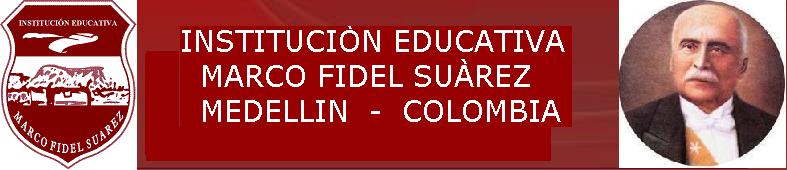 SECRETARIA DE EDUCACIÓNÁREA: EDUCACIÓN FISICAGRADO: 4                                                  PERIODO: 1                                                       INTENSIDAD HORARIA: OBJETIVOS DEL GRADO: Fortalecer en los niños y niñas los patrones básicos de movimiento, el mejoramiento de sus capacidades físicas, las habilidades y destrezas, los hábitos de vida saludable, el desarrollo de valores sociales y el cuidado del medio ambiente por medio de los juegos pre-deportivos, los mini deportes y las actividades colectivas y grupales que contribuyan a la socialización, la integración y la convivencia social.  SECRETARIA DE EDUCACIÓNÁREA: EDUCACIÓN FISICAGRADO: 4                                                  PERIODO: 2                                                       INTENSIDAD HORARIA: OBJETIVOS DEL GRADO: Fortalecer en los niños y niñas los patrones básicos de movimiento, el mejoramiento de sus capacidades físicas, las habilidades y destrezas, los hábitos de vida saludable, el desarrollo de valores sociales y el cuidado del medio ambiente por medio de los juegos pre-deportivos, los mini deportes y las actividades colectivas y grupales que contribuyan a la socialización, la integración y la convivencia social.  SECRETARIA DE EDUCACIÓNÁREA: EDUCACIÓN FISICA.GRADO: 4                                                  PERIODO: 3                                                       INTENSIDAD HORARIA: OBJETIVOS DEL GRADO: Fortalecer en los niños y niñas los patrones básicos de movimiento, el mejoramiento de sus capacidades físicas, las habilidades y destrezas, los hábitos de vida saludable, el desarrollo de valores sociales y el cuidado del medio ambiente por medio de los juegos pre-deportivos, los mini deportes y las actividades colectivas y grupales que contribuyan a la socialización, la integración y la convivencia social.  SECRETARIA DE EDUCACIÓNÁREA: EDUCACIÓN FISICAGRADO: 4                                                  PERIODO: 4                                                       INTENSIDAD HORARIA: OBJETIVOS DEL GRADO: Fortalecer en los niños y niñas los patrones básicos de movimiento, el mejoramiento de sus capacidades físicas, las habilidades y destrezas, los hábitos de vida saludable, el desarrollo de valores sociales y el cuidado del medio ambiente por medio de los juegos pre-deportivos, los mini deportes y las actividades colectivas y grupales que contribuyan a la socialización, la integración y la convivencia social.  EJES GENERADORES PARA EL ÁREA DE EDUCACIÓN FÍSICA, RECREACIÓN Y DEPORTE:  se han estructurado  4 EJES CURRICULARES que deben ser trabajados de manera interrelacionada, dinámica e integradora  durante todo el año, estos son:1. ACTIVIDAD FÍSICA y SALUD: Nociones y conceptos para la práctica del ejercicio físico y efectos del ejercicio físico sobre el organismo.2. DESARROLLO PERCEPTIVO MOTRIZ. (Estimulación perceptivo motriz): Conocimiento y dominio del cuerpo. Senso percepciones y experiencia motrices básicas.3. HABILIDADES Y DESTREZAS FÍSICO MOTRICES: Capacidades físicas condicionales: Fuerza, velocidad, resistencia y flexibilidad, Formación deportiva básica, Iniciación deportiva y Deporte escolar.4. EXPRESIONES SOCIOMOTRICES: Interacción social: Actitudes y valores culturales, lúdicos, deportivos, recreativos de socialización e integración. Con estos contenidos se debe ejercer una acción pedagógica encaminada a satisfacer las necesidades individuales y sociales del escolar.ESTANDARES:Desarrollo motor: Controlo de forma global y segmentaria la realización de movimientos técnicos. Ajusto los movimientos de mi cuerpo en la manipulación de objetos.Técnicas del cuerpo: Aplico formas básicas de movimiento en la realización de diferentes prácticas deportivas. Cuido mi postura en la realización de diferentes prácticas y modalidades gimnásticas.Condición física: Identifico pruebas que me indiquen el estado de mis capacidades físicas y registro los resultados. Identifico mis capacidades físicas en la realización de ejercicios físicos y juegos.Lúdica motriz: Analizo diversas situaciones de juego y doy respuesta a ellas. Acepto y pongo en práctica las reglas de juego.Lenguajes corporales: Identifico técnicas de expresión corporal que llevan a la regulación emocional en situaciones dejuego y actividad física. Reconozco y ejecuto danzas y prácticas lúdicas de tradición regional con lenguaje verbal y noverbal.Cuidado de sí mismo: Reflexiono sobre la importancia de la actividad física para mi salud. Decido mi tiempo de juego y actividad física.DERECHOS BÁSICOS DE APRENDIZAJECompetencia: Expresiva corporal: Identifico diferentes técnicas expresivas para la manifestación emocional.Lenguajes corporales Reconozco y ejecuto danzas y prácticas lúdicas de tradición regional con lenguaje verbal y no verbal.Interpreta mensajes directos e indirectos en algunas imágenes, símbolos o gestos Produce textos verbales y no verbales a partir de los planes textuales que elabora según la tipología a desarrollar.MATRICES: Competencia comunicativa escritura, componente semántico: Prevé temas, contenidos, ideas o enunciados, para producir textos que respondan a diversas necesidades comunicativas. Elige un contenido o tema acorde con un propósitoCompetencia comunicativa, componente espacial métrico: Utilizar sistemas de coordenadas para ubicar figuras planas u objetos y escribir su  localización. Ubicar una figura u objeto en un sistema de coordenadas a partir de condiciones. Descubrir la ubicación de una figura u objeto en un sistema de coordenadasCOMPETENCIAS:Competencia motriz: Controlo de forma global y segmentaria la realización de movimientos técnicos. Aplico formas básicas de movimiento en la realización de diferentes prácticas deportivas. Identifico pruebas que me indiquen el estado de mis capacidades físicas y registro los resultados. Analizo diversas situaciones de juego y doy respuesta a ellas.Competencia expresiva corporal: Identifico técnicas de expresión corporal que llevan a la regulación emocional en situaciones de juego y actividad física.Competencia axiológica corporal: Reflexiono sobre la importancia de la actividad física para mi salud.COMPETENCIAS:Competencia motriz: Controlo de forma global y segmentaria la realización de movimientos técnicos. Aplico formas básicas de movimiento en la realización de diferentes prácticas deportivas. Identifico pruebas que me indiquen el estado de mis capacidades físicas y registro los resultados. Analizo diversas situaciones de juego y doy respuesta a ellas.Competencia expresiva corporal: Identifico técnicas de expresión corporal que llevan a la regulación emocional en situaciones de juego y actividad física.Competencia axiológica corporal: Reflexiono sobre la importancia de la actividad física para mi salud.PREGUNTA PROBLEMATIZADORA:¿Qué importancia tiene la actividad física para mi salud?CONTENIDOSActividades atléticas.Habilidades motrices básicas: Correr, saltar, lanzar. CONTENIDOSActividades atléticas.Habilidades motrices básicas: Correr, saltar, lanzar. CONTENIDOSActividades atléticas.Habilidades motrices básicas: Correr, saltar, lanzar. INDICADORES DE DESEMPEÑOPREGUNTA PROBLEMATIZADORA:¿Qué importancia tiene la actividad física para mi salud?CONCEPTUALESPROCEDIMENTALESACTITUDINALESAplicación y desarrollar las capacidades físicas y habilidades motrices básicas y sus combinaciones a partir de las actividades atléticas y sus posibilidades de aplicación en el entorno.Reconocimiento de movimientos técnicos de diferentes prácticas deportivas.Ejecución de  movimientos técnicos de diferentes prácticas deportivas que ayudan a la regulación emocional en las situaciones de juego.Valoración de  la importancia de la actividad física para la salud.PREGUNTA PROBLEMATIZADORA:¿Qué importancia tiene la actividad física para mi salud?Realiza ejercicios y pruebas de carreras, saltos y lanzamientossiguiendo patrones de movimiento específicos.Fomenta la capacidad de autoevaluación mediante el análisis de las tareas desarrolladas en clases.Reconoce la importancia de la actividad física para la salud.Propone opciones detrabajo, creando variantes a los juegosy ejercicios propuestos en las actividades atléticas.Ejecuta los patronesbásicos de movimiento  manteniendo el control corporal.Entiende las prácticas de las actividades atléticas como medio de integración social.Respeta la identidad y sexualidad de suscompañeros en cadauno de los espacios yactividades atléticasque buscan estimular el desarrollo de lascapacidades condicionalesAplicación y desarrollar las capacidades físicas y habilidades motrices básicas y sus combinaciones a partir de las actividades atléticas y sus posibilidades de aplicación en el entorno.Reconocimiento de movimientos técnicos de diferentes prácticas deportivas.Ejecución de  movimientos técnicos de diferentes prácticas deportivas que ayudan a la regulación emocional en las situaciones de juego.Valoración de  la importancia de la actividad física para la salud.METODOLOGIAMETODOLOGIAMETODOLOGIARECURSOSRECURSOSRECURSOSACTIVIDADESACTIVIDADESA partir del trabajo en  clase, que ha de ser preferencialmente grupal se deben dar oportunidades para que el estudiante se forme una visión clara de un medio ambiente social y familiar. Para lograr lo anterior en clase de educación física seguiremos los siguientes criterios a saber: ESTRATEGIAS METACOGNITIVAS Hace posible el control del propio aprendizaje mediante: La concentración de la atención, la planeación del aprendizaje, la evaluación del propio aprendizaje.ESTRATEGIAS AFECTIVAS Ayudan a los estudiantes a ganar control sobre sus emociones, actitudes, motivaciones y valores, permiten: la disminución de la ansiedad, la propia estimulación, la medición de nuestra temperatura emocional.ESTRATEGIAS SOCIALES Apoyan a los estudiantes en: su interacción con otros y comprender la formulación de preguntas, la cooperación con otros, la empatía con otros.A partir del trabajo en  clase, que ha de ser preferencialmente grupal se deben dar oportunidades para que el estudiante se forme una visión clara de un medio ambiente social y familiar. Para lograr lo anterior en clase de educación física seguiremos los siguientes criterios a saber: ESTRATEGIAS METACOGNITIVAS Hace posible el control del propio aprendizaje mediante: La concentración de la atención, la planeación del aprendizaje, la evaluación del propio aprendizaje.ESTRATEGIAS AFECTIVAS Ayudan a los estudiantes a ganar control sobre sus emociones, actitudes, motivaciones y valores, permiten: la disminución de la ansiedad, la propia estimulación, la medición de nuestra temperatura emocional.ESTRATEGIAS SOCIALES Apoyan a los estudiantes en: su interacción con otros y comprender la formulación de preguntas, la cooperación con otros, la empatía con otros.A partir del trabajo en  clase, que ha de ser preferencialmente grupal se deben dar oportunidades para que el estudiante se forme una visión clara de un medio ambiente social y familiar. Para lograr lo anterior en clase de educación física seguiremos los siguientes criterios a saber: ESTRATEGIAS METACOGNITIVAS Hace posible el control del propio aprendizaje mediante: La concentración de la atención, la planeación del aprendizaje, la evaluación del propio aprendizaje.ESTRATEGIAS AFECTIVAS Ayudan a los estudiantes a ganar control sobre sus emociones, actitudes, motivaciones y valores, permiten: la disminución de la ansiedad, la propia estimulación, la medición de nuestra temperatura emocional.ESTRATEGIAS SOCIALES Apoyan a los estudiantes en: su interacción con otros y comprender la formulación de preguntas, la cooperación con otros, la empatía con otros.HUMANOS: Directivos docentes, docentes, estudiantes, padres de familia y comunidad en general.FÍSICOS: Planta física de la Institución (placa cubierta) y elementos e implementos deportivos.MEDIOS Y AYUDAS: Películas, televisores, computadores, diapositivas, videos, d.v.d., video beam, entre otros..MATERIAL DIDÁCTICO: textos, fotocopias, videos, talleres, lecturas, obras revistas, periódicos, láminas, carteles … entre otros.HUMANOS: Directivos docentes, docentes, estudiantes, padres de familia y comunidad en general.FÍSICOS: Planta física de la Institución (placa cubierta) y elementos e implementos deportivos.MEDIOS Y AYUDAS: Películas, televisores, computadores, diapositivas, videos, d.v.d., video beam, entre otros..MATERIAL DIDÁCTICO: textos, fotocopias, videos, talleres, lecturas, obras revistas, periódicos, láminas, carteles … entre otros.HUMANOS: Directivos docentes, docentes, estudiantes, padres de familia y comunidad en general.FÍSICOS: Planta física de la Institución (placa cubierta) y elementos e implementos deportivos.MEDIOS Y AYUDAS: Películas, televisores, computadores, diapositivas, videos, d.v.d., video beam, entre otros..MATERIAL DIDÁCTICO: textos, fotocopias, videos, talleres, lecturas, obras revistas, periódicos, láminas, carteles … entre otros.Explicación teórico-práctica del docenteConsultasTrabajo en individual.Trabajo en parejas.Trabajo en equipoSustentación de trabajosRealización de talleresExposicionesPresentación de películas y videosExplicación teórico-práctica del docenteConsultasTrabajo en individual.Trabajo en parejas.Trabajo en equipoSustentación de trabajosRealización de talleresExposicionesPresentación de películas y videosEVALUACIONEVALUACIONEVALUACIONEVALUACIONEVALUACIONEVALUACIONEVALUACIONEVALUACIONCRITERIOPROCESOPROCESOPROCESOPROCEDIMIENTOPROCEDIMIENTOPROCEDIMIENTOFRECUENCIAParticipación activa en clase.Consultas y exposiciones.Trabajo en equipo.Autoevaluación – hetero evaluación - coevaluaciónTrabajo activo durante la clase práctica y/o elaboración de informe en caso de enfermedad o no presentación del uniforme.Consultas e informe escrito.Evaluación escrita  acerca de los contenidos en el semestreEjercicio para desarrollar las relaciones interpersonales, a través de la exposición de temas específicosAutoevaluación y valoración que cada estudiante realiza del trabajo realizado de acuerdo a unos parámetros asignados.Hetero evaluación y valoración que cada equipo  realiza del trabajo realizado de acuerdo a unos parámetros asignadosTrabajo activo durante la clase práctica y/o elaboración de informe en caso de enfermedad o no presentación del uniforme.Consultas e informe escrito.Evaluación escrita  acerca de los contenidos en el semestreEjercicio para desarrollar las relaciones interpersonales, a través de la exposición de temas específicosAutoevaluación y valoración que cada estudiante realiza del trabajo realizado de acuerdo a unos parámetros asignados.Hetero evaluación y valoración que cada equipo  realiza del trabajo realizado de acuerdo a unos parámetros asignadosTrabajo activo durante la clase práctica y/o elaboración de informe en caso de enfermedad o no presentación del uniforme.Consultas e informe escrito.Evaluación escrita  acerca de los contenidos en el semestreEjercicio para desarrollar las relaciones interpersonales, a través de la exposición de temas específicosAutoevaluación y valoración que cada estudiante realiza del trabajo realizado de acuerdo a unos parámetros asignados.Hetero evaluación y valoración que cada equipo  realiza del trabajo realizado de acuerdo a unos parámetros asignadosCada estudiante debe demostrar disponibilidad para llegar a clase, presentarse con el uniforme adecuado y estar atento a las indicaciones para realizar las diferentes actividadesCon base en los contenidos se dará un tema para ser investigado y expuesto ante el grupo (algunas de manera individual y otras grupales), presentando trabajo escrito y/o utilizando medios gráficos como: mapas conceptuales, cartelerasCada estudiante al finalizar cada semestre académico, presentará una prueba tipo “Saber”, que dará cuenta del proceso asimilado durante este.Se realizarán diferentes actividades, dentro de las clases, en pequeños equipos de trabajo, para afianzar conceptos y conocimientos. se evalúan los siguientes aspectos: Participación activa en clase, responsabilidad con tareas, presentación del uniforme y disciplina en las actividadesSe realizarán diferentes actividades, dentro de las clases individual para afianzar conceptos y conocimientos. Se realizarán diferentes actividades, dentro de las clases, en pequeños equipos de trabajo, para afianzar conceptos y conocimientos. se evalúan los siguientes aspectos: Participación activa en clase, responsabilidad con tareas, presentación del uniforme y disciplina en las actividadesCada estudiante debe demostrar disponibilidad para llegar a clase, presentarse con el uniforme adecuado y estar atento a las indicaciones para realizar las diferentes actividadesCon base en los contenidos se dará un tema para ser investigado y expuesto ante el grupo (algunas de manera individual y otras grupales), presentando trabajo escrito y/o utilizando medios gráficos como: mapas conceptuales, cartelerasCada estudiante al finalizar cada semestre académico, presentará una prueba tipo “Saber”, que dará cuenta del proceso asimilado durante este.Se realizarán diferentes actividades, dentro de las clases, en pequeños equipos de trabajo, para afianzar conceptos y conocimientos. se evalúan los siguientes aspectos: Participación activa en clase, responsabilidad con tareas, presentación del uniforme y disciplina en las actividadesSe realizarán diferentes actividades, dentro de las clases individual para afianzar conceptos y conocimientos. Se realizarán diferentes actividades, dentro de las clases, en pequeños equipos de trabajo, para afianzar conceptos y conocimientos. se evalúan los siguientes aspectos: Participación activa en clase, responsabilidad con tareas, presentación del uniforme y disciplina en las actividadesCada estudiante debe demostrar disponibilidad para llegar a clase, presentarse con el uniforme adecuado y estar atento a las indicaciones para realizar las diferentes actividadesCon base en los contenidos se dará un tema para ser investigado y expuesto ante el grupo (algunas de manera individual y otras grupales), presentando trabajo escrito y/o utilizando medios gráficos como: mapas conceptuales, cartelerasCada estudiante al finalizar cada semestre académico, presentará una prueba tipo “Saber”, que dará cuenta del proceso asimilado durante este.Se realizarán diferentes actividades, dentro de las clases, en pequeños equipos de trabajo, para afianzar conceptos y conocimientos. se evalúan los siguientes aspectos: Participación activa en clase, responsabilidad con tareas, presentación del uniforme y disciplina en las actividadesSe realizarán diferentes actividades, dentro de las clases individual para afianzar conceptos y conocimientos. Se realizarán diferentes actividades, dentro de las clases, en pequeños equipos de trabajo, para afianzar conceptos y conocimientos. se evalúan los siguientes aspectos: Participación activa en clase, responsabilidad con tareas, presentación del uniforme y disciplina en las actividadesTodas las clases durante cada periodoUna vez por periodoUna por semestre.Varias veces por periodo, se puede presentar en la mayoría de las clases.Una vez al finalizar el periodo académicoUna vez al finalizar el periodo académicoPLAN DE APOYOSe realizarán a partir de un plan de trabajo que permita  la superación de las deficiencias observadas durante el período, después de haber participado en todos los procesos formativos del área durante este; de este proceso deberán quedar evidencias escritas. (Plan de  actividades de apoyo y superación,  evidencias copia alumno, profesor y carpeta de consejo académico).Al finalizar cada periodo, se planea en cada área el proceso de trabajo para la recuperación de las debilidades académicas de las competencias y logros en que los alumnos tienen problemas. Si al cierre del año persisten las dificultades académicas, se continúa con el plan de apoyo y superación, para sustentarlo durante las dos primeras semanas del año lectivo siguiente. (Cap. 2 Artículo 8. Criterios de evaluación y promoción del SIEE)A continuación se presenta un banco de actividades que servirán para los planes de apoyo de acuerdo al grado, la temática y la situación.PLAN DE APOYOSe realizarán a partir de un plan de trabajo que permita  la superación de las deficiencias observadas durante el período, después de haber participado en todos los procesos formativos del área durante este; de este proceso deberán quedar evidencias escritas. (Plan de  actividades de apoyo y superación,  evidencias copia alumno, profesor y carpeta de consejo académico).Al finalizar cada periodo, se planea en cada área el proceso de trabajo para la recuperación de las debilidades académicas de las competencias y logros en que los alumnos tienen problemas. Si al cierre del año persisten las dificultades académicas, se continúa con el plan de apoyo y superación, para sustentarlo durante las dos primeras semanas del año lectivo siguiente. (Cap. 2 Artículo 8. Criterios de evaluación y promoción del SIEE)A continuación se presenta un banco de actividades que servirán para los planes de apoyo de acuerdo al grado, la temática y la situación.PLAN DE APOYOSe realizarán a partir de un plan de trabajo que permita  la superación de las deficiencias observadas durante el período, después de haber participado en todos los procesos formativos del área durante este; de este proceso deberán quedar evidencias escritas. (Plan de  actividades de apoyo y superación,  evidencias copia alumno, profesor y carpeta de consejo académico).Al finalizar cada periodo, se planea en cada área el proceso de trabajo para la recuperación de las debilidades académicas de las competencias y logros en que los alumnos tienen problemas. Si al cierre del año persisten las dificultades académicas, se continúa con el plan de apoyo y superación, para sustentarlo durante las dos primeras semanas del año lectivo siguiente. (Cap. 2 Artículo 8. Criterios de evaluación y promoción del SIEE)A continuación se presenta un banco de actividades que servirán para los planes de apoyo de acuerdo al grado, la temática y la situación.PLAN DE APOYOSe realizarán a partir de un plan de trabajo que permita  la superación de las deficiencias observadas durante el período, después de haber participado en todos los procesos formativos del área durante este; de este proceso deberán quedar evidencias escritas. (Plan de  actividades de apoyo y superación,  evidencias copia alumno, profesor y carpeta de consejo académico).Al finalizar cada periodo, se planea en cada área el proceso de trabajo para la recuperación de las debilidades académicas de las competencias y logros en que los alumnos tienen problemas. Si al cierre del año persisten las dificultades académicas, se continúa con el plan de apoyo y superación, para sustentarlo durante las dos primeras semanas del año lectivo siguiente. (Cap. 2 Artículo 8. Criterios de evaluación y promoción del SIEE)A continuación se presenta un banco de actividades que servirán para los planes de apoyo de acuerdo al grado, la temática y la situación.PLAN DE APOYOSe realizarán a partir de un plan de trabajo que permita  la superación de las deficiencias observadas durante el período, después de haber participado en todos los procesos formativos del área durante este; de este proceso deberán quedar evidencias escritas. (Plan de  actividades de apoyo y superación,  evidencias copia alumno, profesor y carpeta de consejo académico).Al finalizar cada periodo, se planea en cada área el proceso de trabajo para la recuperación de las debilidades académicas de las competencias y logros en que los alumnos tienen problemas. Si al cierre del año persisten las dificultades académicas, se continúa con el plan de apoyo y superación, para sustentarlo durante las dos primeras semanas del año lectivo siguiente. (Cap. 2 Artículo 8. Criterios de evaluación y promoción del SIEE)A continuación se presenta un banco de actividades que servirán para los planes de apoyo de acuerdo al grado, la temática y la situación.PLAN DE APOYOSe realizarán a partir de un plan de trabajo que permita  la superación de las deficiencias observadas durante el período, después de haber participado en todos los procesos formativos del área durante este; de este proceso deberán quedar evidencias escritas. (Plan de  actividades de apoyo y superación,  evidencias copia alumno, profesor y carpeta de consejo académico).Al finalizar cada periodo, se planea en cada área el proceso de trabajo para la recuperación de las debilidades académicas de las competencias y logros en que los alumnos tienen problemas. Si al cierre del año persisten las dificultades académicas, se continúa con el plan de apoyo y superación, para sustentarlo durante las dos primeras semanas del año lectivo siguiente. (Cap. 2 Artículo 8. Criterios de evaluación y promoción del SIEE)A continuación se presenta un banco de actividades que servirán para los planes de apoyo de acuerdo al grado, la temática y la situación.PLAN DE APOYOSe realizarán a partir de un plan de trabajo que permita  la superación de las deficiencias observadas durante el período, después de haber participado en todos los procesos formativos del área durante este; de este proceso deberán quedar evidencias escritas. (Plan de  actividades de apoyo y superación,  evidencias copia alumno, profesor y carpeta de consejo académico).Al finalizar cada periodo, se planea en cada área el proceso de trabajo para la recuperación de las debilidades académicas de las competencias y logros en que los alumnos tienen problemas. Si al cierre del año persisten las dificultades académicas, se continúa con el plan de apoyo y superación, para sustentarlo durante las dos primeras semanas del año lectivo siguiente. (Cap. 2 Artículo 8. Criterios de evaluación y promoción del SIEE)A continuación se presenta un banco de actividades que servirán para los planes de apoyo de acuerdo al grado, la temática y la situación.PLAN DE APOYOSe realizarán a partir de un plan de trabajo que permita  la superación de las deficiencias observadas durante el período, después de haber participado en todos los procesos formativos del área durante este; de este proceso deberán quedar evidencias escritas. (Plan de  actividades de apoyo y superación,  evidencias copia alumno, profesor y carpeta de consejo académico).Al finalizar cada periodo, se planea en cada área el proceso de trabajo para la recuperación de las debilidades académicas de las competencias y logros en que los alumnos tienen problemas. Si al cierre del año persisten las dificultades académicas, se continúa con el plan de apoyo y superación, para sustentarlo durante las dos primeras semanas del año lectivo siguiente. (Cap. 2 Artículo 8. Criterios de evaluación y promoción del SIEE)A continuación se presenta un banco de actividades que servirán para los planes de apoyo de acuerdo al grado, la temática y la situación.PLAN DE RECUPERACIÓNAplicación y desarrollar las capacidades físicas y habilidades motrices básicas y sus combinaciones a partir de las actividades atléticas y sus posibilidades de aplicación en el entorno. Taller teórico – práctico sobre las capacidades físicas y habilidades motrices básicas en las actividades atléticas.Reconocimiento de movimientos técnicos de diferentes prácticas deportivas. Taller teórico – práctico sobre los movimientos técnicos de diferentes prácticas deportivas.Ejecución de  movimientos técnicos de diferentes prácticas deportivas que ayudan a la regulación emocional en las situaciones de juego. Taller teórico – práctico sobre los movimientos técnicos de diferentes prácticas deportivas y la regulación emocional.Valoración de  la importancia de la actividad física para la salud. Exposición sobre la actividad física para la salud.PLAN DE RECUPERACIÓNAplicación y desarrollar las capacidades físicas y habilidades motrices básicas y sus combinaciones a partir de las actividades atléticas y sus posibilidades de aplicación en el entorno. Taller teórico – práctico sobre las capacidades físicas y habilidades motrices básicas en las actividades atléticas.Reconocimiento de movimientos técnicos de diferentes prácticas deportivas. Taller teórico – práctico sobre los movimientos técnicos de diferentes prácticas deportivas.Ejecución de  movimientos técnicos de diferentes prácticas deportivas que ayudan a la regulación emocional en las situaciones de juego. Taller teórico – práctico sobre los movimientos técnicos de diferentes prácticas deportivas y la regulación emocional.Valoración de  la importancia de la actividad física para la salud. Exposición sobre la actividad física para la salud.PLAN DE NIVELACIÓNSe realizan cuando un estudiante llega a la institución bien sea al iniciar el año escolar o durante cualquier periodo. Se sugiere realizar los siguientes pasos: 1. Evaluación diagnóstica: Esta evaluación permite detectar el estado en que se encuentra el estudiante, o el grupo en general, en especial los conocimientos previos que tienen y los vacíos y dificultades que manifiestan respecto al tema de estudio. 2.Revisión del cuaderno del estudiante de la institución de procedencia. 3.Taller que  recopile los  temas vistos. 4.Que el estudiante se ponga al día  con la ayuda de sus compañeros.  5.Revisión en el cumplimiento de actividades de nivelación Evaluación oral y escrita Para ello se brinda:Consultas y sustentación.Talleres.Prueba escrita y práctica sobre competencias a nivelarPLAN DE NIVELACIÓNSe realizan cuando un estudiante llega a la institución bien sea al iniciar el año escolar o durante cualquier periodo. Se sugiere realizar los siguientes pasos: 1. Evaluación diagnóstica: Esta evaluación permite detectar el estado en que se encuentra el estudiante, o el grupo en general, en especial los conocimientos previos que tienen y los vacíos y dificultades que manifiestan respecto al tema de estudio. 2.Revisión del cuaderno del estudiante de la institución de procedencia. 3.Taller que  recopile los  temas vistos. 4.Que el estudiante se ponga al día  con la ayuda de sus compañeros.  5.Revisión en el cumplimiento de actividades de nivelación Evaluación oral y escrita Para ello se brinda:Consultas y sustentación.Talleres.Prueba escrita y práctica sobre competencias a nivelarPLAN DE NIVELACIÓNSe realizan cuando un estudiante llega a la institución bien sea al iniciar el año escolar o durante cualquier periodo. Se sugiere realizar los siguientes pasos: 1. Evaluación diagnóstica: Esta evaluación permite detectar el estado en que se encuentra el estudiante, o el grupo en general, en especial los conocimientos previos que tienen y los vacíos y dificultades que manifiestan respecto al tema de estudio. 2.Revisión del cuaderno del estudiante de la institución de procedencia. 3.Taller que  recopile los  temas vistos. 4.Que el estudiante se ponga al día  con la ayuda de sus compañeros.  5.Revisión en el cumplimiento de actividades de nivelación Evaluación oral y escrita Para ello se brinda:Consultas y sustentación.Talleres.Prueba escrita y práctica sobre competencias a nivelarPLAN DE PROFUNDIZACIÓNA los estudiantes adelantados  que no requieren actividades de apoyo se recomiendas las siguientes actividades: 1.Resolución de cuestionarios 2.Lecturas guiadas con base en preguntas.3.Elaboración de talleres que amplíen  temáticas vistas. 4. Análisis de textos sobre temáticas relacionadas que amplíen temas5.Talleres prácticos6.Trabajos escritos7.Visitas a páginas en internet que afiancen aprendizajes.PLAN DE PROFUNDIZACIÓNA los estudiantes adelantados  que no requieren actividades de apoyo se recomiendas las siguientes actividades: 1.Resolución de cuestionarios 2.Lecturas guiadas con base en preguntas.3.Elaboración de talleres que amplíen  temáticas vistas. 4. Análisis de textos sobre temáticas relacionadas que amplíen temas5.Talleres prácticos6.Trabajos escritos7.Visitas a páginas en internet que afiancen aprendizajes.PLAN DE PROFUNDIZACIÓNA los estudiantes adelantados  que no requieren actividades de apoyo se recomiendas las siguientes actividades: 1.Resolución de cuestionarios 2.Lecturas guiadas con base en preguntas.3.Elaboración de talleres que amplíen  temáticas vistas. 4. Análisis de textos sobre temáticas relacionadas que amplíen temas5.Talleres prácticos6.Trabajos escritos7.Visitas a páginas en internet que afiancen aprendizajes.ADECUACIONES CURRICULARES: Se contextualizan los temas tratados a las situaciones de la vida cotidiana, se traen nuevas prácticas corporales a la clase de educación física desde la vivencia personal de los estudiantes, se deben presentar exposiciones con temas actuales relacionados con la educación física, el deporte, la salud, la nutrición, la estética entre otros.ADECUACIONES CURRICULARES: Se contextualizan los temas tratados a las situaciones de la vida cotidiana, se traen nuevas prácticas corporales a la clase de educación física desde la vivencia personal de los estudiantes, se deben presentar exposiciones con temas actuales relacionados con la educación física, el deporte, la salud, la nutrición, la estética entre otros.ADECUACIONES CURRICULARES: Se contextualizan los temas tratados a las situaciones de la vida cotidiana, se traen nuevas prácticas corporales a la clase de educación física desde la vivencia personal de los estudiantes, se deben presentar exposiciones con temas actuales relacionados con la educación física, el deporte, la salud, la nutrición, la estética entre otros.ADECUACIONES CURRICULARES: Se contextualizan los temas tratados a las situaciones de la vida cotidiana, se traen nuevas prácticas corporales a la clase de educación física desde la vivencia personal de los estudiantes, se deben presentar exposiciones con temas actuales relacionados con la educación física, el deporte, la salud, la nutrición, la estética entre otros.ADECUACIONES CURRICULARES: Se contextualizan los temas tratados a las situaciones de la vida cotidiana, se traen nuevas prácticas corporales a la clase de educación física desde la vivencia personal de los estudiantes, se deben presentar exposiciones con temas actuales relacionados con la educación física, el deporte, la salud, la nutrición, la estética entre otros.ADECUACIONES CURRICULARES: Se contextualizan los temas tratados a las situaciones de la vida cotidiana, se traen nuevas prácticas corporales a la clase de educación física desde la vivencia personal de los estudiantes, se deben presentar exposiciones con temas actuales relacionados con la educación física, el deporte, la salud, la nutrición, la estética entre otros.ADECUACIONES CURRICULARES: Se contextualizan los temas tratados a las situaciones de la vida cotidiana, se traen nuevas prácticas corporales a la clase de educación física desde la vivencia personal de los estudiantes, se deben presentar exposiciones con temas actuales relacionados con la educación física, el deporte, la salud, la nutrición, la estética entre otros.ADECUACIONES CURRICULARES: Se contextualizan los temas tratados a las situaciones de la vida cotidiana, se traen nuevas prácticas corporales a la clase de educación física desde la vivencia personal de los estudiantes, se deben presentar exposiciones con temas actuales relacionados con la educación física, el deporte, la salud, la nutrición, la estética entre otros.OBSERVACIONES.OBSERVACIONES.OBSERVACIONES.OBSERVACIONES.OBSERVACIONES.OBSERVACIONES.OBSERVACIONES.OBSERVACIONES.EJES GENERADORES PARA EL ÁREA DE EDUCACIÓN FÍSICA, RECREACIÓN Y DEPORTE:  se han estructurado  4 EJES CURRICULARES que deben ser trabajados de manera interrelacionada, dinámica e integradora  durante todo el año, estos son:1. ACTIVIDAD FÍSICA y SALUD: Nociones y conceptos para la práctica del ejercicio físico y efectos del ejercicio físico sobre el organismo.2. DESARROLLO PERCEPTIVO MOTRIZ. (Estimulación perceptivo motriz): Conocimiento y dominio del cuerpo. Senso percepciones y experiencia motrices básicas.3. HABILIDADES Y DESTREZAS FÍSICO MOTRICES: Capacidades físicas condicionales: Fuerza, velocidad, resistencia y flexibilidad, Formación deportiva básica, Iniciación deportiva y Deporte escolar.4. EXPRESIONES SOCIOMOTRICES: Interacción social: Actitudes y valores culturales, lúdicos, deportivos, recreativos de socialización e integración. Con estos contenidos se debe ejercer una acción pedagógica encaminada a satisfacer las necesidades individuales y sociales del escolar.ESTANDARES:Desarrollo motor: Controlo formas y duración de movimientos en rutinas rítmicas sencillas.Técnicas del cuerpo: Aplico técnicas de tensión, relajación y control del cuerpo.Condición física: Identifico movimientos y actividades de calentamiento y recuperación en la actividad física.Lúdica motriz: Reconozco a mis compañeros como co-constructores del juego.Lenguajes corporales: Reconozco movimientos que se ajusten al ritmo musical.Cuidado de sí mismo: Valoro mi capacidad para realizar actividad física adecuada con mis condiciones personalesDERECHOS BÁSICOS DE APRENDIZAJECompetencia: Expresiva corporal: Identifico diferentes técnicas expresivas para la manifestación emocional.Lenguajes corporales Reconozco y ejecuto danzas y prácticas lúdicas de tradición regional con lenguaje verbal y no verbal.Interpreta mensajes directos e indirectos en algunas imágenes, símbolos o gestos Produce textos verbales y no verbales a partir de los planes textuales que elabora según la tipología a desarrollar.MATRICES: Competencia comunicativa escritura, componente semántico: Prevé temas, contenidos, ideas o enunciados, para producir textos que respondan a diversas necesidades comunicativas. Elige un contenido o tema acorde con un propósitoCompetencia comunicativa, componente espacial métrico: Utilizar sistemas de coordenadas para ubicar figuras planas u objetos y escribir su  localización. Ubicar una figura u objeto en un sistema de coordenadas a partir de condiciones. Descubrir la ubicación de una figura u objeto en un sistema de coordenadas.COMPETENCIAS:Competencia motriz: Ajusto los movimientos de mi cuerpo en la manipulación de objetos. Cuido mi postura en la realización de diferentes prácticas y modalidades gimnásticas. Identifico mis capacidades físicas en la realización de ejercicios físicos y juegos. Acepto y pongo en práctica las reglas de juego.Competencia expresiva corporal: Reconozco y ejecuto danzas y prácticas lúdicas de tradición regional con lenguaje verbal y no verbal.Competencia axiológica corporal: Decido mi tiempo de juego y actividad física.COMPETENCIAS:Competencia motriz: Ajusto los movimientos de mi cuerpo en la manipulación de objetos. Cuido mi postura en la realización de diferentes prácticas y modalidades gimnásticas. Identifico mis capacidades físicas en la realización de ejercicios físicos y juegos. Acepto y pongo en práctica las reglas de juego.Competencia expresiva corporal: Reconozco y ejecuto danzas y prácticas lúdicas de tradición regional con lenguaje verbal y no verbal.Competencia axiológica corporal: Decido mi tiempo de juego y actividad física.PREGUNTA PROBLEMATIZADORA:¿De qué soy capaz cuando juego ybailo?CONTENIDOSLa Gimnasia. Equilibrio dinámico y estático, flexibilidadGiros: en contacto con el suelo,  en suspensión, con agarre constantede manos(barra fija), con apoyos y suspensión.Ejercicios básicos de gimnasia artística.CONTENIDOSLa Gimnasia. Equilibrio dinámico y estático, flexibilidadGiros: en contacto con el suelo,  en suspensión, con agarre constantede manos(barra fija), con apoyos y suspensión.Ejercicios básicos de gimnasia artística.CONTENIDOSLa Gimnasia. Equilibrio dinámico y estático, flexibilidadGiros: en contacto con el suelo,  en suspensión, con agarre constantede manos(barra fija), con apoyos y suspensión.Ejercicios básicos de gimnasia artística.INDICADORES DE DESEMPEÑOPREGUNTA PROBLEMATIZADORA:¿De qué soy capaz cuando juego ybailo?CONCEPTUALESPROCEDIMENTALESACTITUDINALESIdentificación de  las capacidades físicas en la realización de juegos, ejercicios gimnásticos y danzas.Ejecución y práctica de juegos, ejercicios gimnásticos y danzas con sus compañeros.Expresión con lenguaje verbal y no verbal en los juegos, ejercicios y danzas.Utilización de las capacidades físicas yhabilidades básicaspreparando su organismo para la ejecución de lasactividadesgimnásticas.PREGUNTA PROBLEMATIZADORA:¿De qué soy capaz cuando juego ybailo?Conceptualiza y compara mediante ejercicios gimnásticos el equilibrio dinámico yestático.Realiza tareas gimnásticas deequilibrio y lateralidad en forma individual y colectiva.Realiza tareas gimnásticas de equilibrio y lateralidad, volteos, giros y saltos en forma individual y colectiva.Utiliza y mejora la fuerza, la potencia y la flexibilidad en la ejecución de las actividades gimnasticas.Valora la importanciade las actividades gimnásticas como medio de integración social, conservación de la salud y del medio ambiente.Promueve mediante las actividades gimnásticas la práctica de los valores relacionadoscon la responsabilidad, participación y solidaridad.Identificación de  las capacidades físicas en la realización de juegos, ejercicios gimnásticos y danzas.Ejecución y práctica de juegos, ejercicios gimnásticos y danzas con sus compañeros.Expresión con lenguaje verbal y no verbal en los juegos, ejercicios y danzas.Utilización de las capacidades físicas yhabilidades básicaspreparando su organismo para la ejecución de lasactividadesgimnásticas.METODOLOGIAMETODOLOGIAMETODOLOGIARECURSOSRECURSOSRECURSOSACTIVIDADESACTIVIDADESA partir del trabajo en  clase, que ha de ser preferencialmente grupal se deben dar oportunidades para que el estudiante se forme una visión clara de un medio ambiente social y familiar. Para lograr lo anterior en clase de educación física seguiremos los siguientes criterios a saber: ESTRATEGIAS METACOGNITIVAS Hace posible el control del propio aprendizaje mediante: La concentración de la atención, la planeación del aprendizaje, la evaluación del propio aprendizaje.ESTRATEGIAS AFECTIVAS Ayudan a los estudiantes a ganar control sobre sus emociones, actitudes, motivaciones y valores, permiten: la disminución de la ansiedad, la propia estimulación, la medición de nuestra temperatura emocional.ESTRATEGIAS SOCIALES Apoyan a los estudiantes en: su interacción con otros y comprender la formulación de preguntas, la cooperación con otros, la empatía con otros.A partir del trabajo en  clase, que ha de ser preferencialmente grupal se deben dar oportunidades para que el estudiante se forme una visión clara de un medio ambiente social y familiar. Para lograr lo anterior en clase de educación física seguiremos los siguientes criterios a saber: ESTRATEGIAS METACOGNITIVAS Hace posible el control del propio aprendizaje mediante: La concentración de la atención, la planeación del aprendizaje, la evaluación del propio aprendizaje.ESTRATEGIAS AFECTIVAS Ayudan a los estudiantes a ganar control sobre sus emociones, actitudes, motivaciones y valores, permiten: la disminución de la ansiedad, la propia estimulación, la medición de nuestra temperatura emocional.ESTRATEGIAS SOCIALES Apoyan a los estudiantes en: su interacción con otros y comprender la formulación de preguntas, la cooperación con otros, la empatía con otros.A partir del trabajo en  clase, que ha de ser preferencialmente grupal se deben dar oportunidades para que el estudiante se forme una visión clara de un medio ambiente social y familiar. Para lograr lo anterior en clase de educación física seguiremos los siguientes criterios a saber: ESTRATEGIAS METACOGNITIVAS Hace posible el control del propio aprendizaje mediante: La concentración de la atención, la planeación del aprendizaje, la evaluación del propio aprendizaje.ESTRATEGIAS AFECTIVAS Ayudan a los estudiantes a ganar control sobre sus emociones, actitudes, motivaciones y valores, permiten: la disminución de la ansiedad, la propia estimulación, la medición de nuestra temperatura emocional.ESTRATEGIAS SOCIALES Apoyan a los estudiantes en: su interacción con otros y comprender la formulación de preguntas, la cooperación con otros, la empatía con otros.HUMANOS: Directivos docentes, docentes, estudiantes, padres de familia y comunidad en general.FÍSICOS: Planta física de la Institución (placa cubierta) y elementos e implementos deportivos.MEDIOS Y AYUDAS: Películas, televisores, computadores, diapositivas, videos, d.v.d., video beam, entre otros..MATERIAL DIDÁCTICO: textos, fotocopias, videos, talleres, lecturas, obras revistas, periódicos, láminas, carteles … entre otros.HUMANOS: Directivos docentes, docentes, estudiantes, padres de familia y comunidad en general.FÍSICOS: Planta física de la Institución (placa cubierta) y elementos e implementos deportivos.MEDIOS Y AYUDAS: Películas, televisores, computadores, diapositivas, videos, d.v.d., video beam, entre otros..MATERIAL DIDÁCTICO: textos, fotocopias, videos, talleres, lecturas, obras revistas, periódicos, láminas, carteles … entre otros.HUMANOS: Directivos docentes, docentes, estudiantes, padres de familia y comunidad en general.FÍSICOS: Planta física de la Institución (placa cubierta) y elementos e implementos deportivos.MEDIOS Y AYUDAS: Películas, televisores, computadores, diapositivas, videos, d.v.d., video beam, entre otros..MATERIAL DIDÁCTICO: textos, fotocopias, videos, talleres, lecturas, obras revistas, periódicos, láminas, carteles … entre otros.Explicación teórico-práctica del docenteConsultasTrabajo en individual.Trabajo en parejas.Trabajo en equipoSustentación de trabajosRealización de talleresExposicionesPresentación de películas y videosExplicación teórico-práctica del docenteConsultasTrabajo en individual.Trabajo en parejas.Trabajo en equipoSustentación de trabajosRealización de talleresExposicionesPresentación de películas y videosEVALUACIONEVALUACIONEVALUACIONEVALUACIONEVALUACIONEVALUACIONEVALUACIONEVALUACIONCRITERIOPROCESOPROCESOPROCESOPROCEDIMIENTOPROCEDIMIENTOPROCEDIMIENTOFRECUENCIAParticipación activa en clase.Consultas y exposiciones.Trabajo en equipo.Autoevaluación – hetero evaluación - coevaluaciónTrabajo activo durante la clase práctica y/o elaboración de informe en caso de enfermedad o no presentación del uniforme.Consultas e informe escrito.Evaluación escrita  acerca de los contenidos en el semestreEjercicio para desarrollar las relaciones interpersonales, a través de la exposición de temas específicosAutoevaluación y valoración que cada estudiante realiza del trabajo realizado de acuerdo a unos parámetros asignados.Hetero evaluación y valoración que cada equipo  realiza del trabajo realizado de acuerdo a unos parámetros asignadosTrabajo activo durante la clase práctica y/o elaboración de informe en caso de enfermedad o no presentación del uniforme.Consultas e informe escrito.Evaluación escrita  acerca de los contenidos en el semestreEjercicio para desarrollar las relaciones interpersonales, a través de la exposición de temas específicosAutoevaluación y valoración que cada estudiante realiza del trabajo realizado de acuerdo a unos parámetros asignados.Hetero evaluación y valoración que cada equipo  realiza del trabajo realizado de acuerdo a unos parámetros asignadosTrabajo activo durante la clase práctica y/o elaboración de informe en caso de enfermedad o no presentación del uniforme.Consultas e informe escrito.Evaluación escrita  acerca de los contenidos en el semestreEjercicio para desarrollar las relaciones interpersonales, a través de la exposición de temas específicosAutoevaluación y valoración que cada estudiante realiza del trabajo realizado de acuerdo a unos parámetros asignados.Hetero evaluación y valoración que cada equipo  realiza del trabajo realizado de acuerdo a unos parámetros asignadosCada estudiante debe demostrar disponibilidad para llegar a clase, presentarse con el uniforme adecuado y estar atento a las indicaciones para realizar las diferentes actividadesCon base en los contenidos se dará un tema para ser investigado y expuesto ante el grupo (algunas de manera individual y otras grupales), presentando trabajo escrito y/o utilizando medios gráficos como: mapas conceptuales, cartelerasCada estudiante al finalizar cada semestre académico, presentará una prueba tipo “Saber”, que dará cuenta del proceso asimilado durante este.Se realizarán diferentes actividades, dentro de las clases, en pequeños equipos de trabajo, para afianzar conceptos y conocimientos. se evalúan los siguientes aspectos: Participación activa en clase, responsabilidad con tareas, presentación del uniforme y disciplina en las actividadesSe realizarán diferentes actividades, dentro de las clases individual para afianzar conceptos y conocimientos. Se realizarán diferentes actividades, dentro de las clases, en pequeños equipos de trabajo, para afianzar conceptos y conocimientos. se evalúan los siguientes aspectos: Participación activa en clase, responsabilidad con tareas, presentación del uniforme y disciplina en las actividadesCada estudiante debe demostrar disponibilidad para llegar a clase, presentarse con el uniforme adecuado y estar atento a las indicaciones para realizar las diferentes actividadesCon base en los contenidos se dará un tema para ser investigado y expuesto ante el grupo (algunas de manera individual y otras grupales), presentando trabajo escrito y/o utilizando medios gráficos como: mapas conceptuales, cartelerasCada estudiante al finalizar cada semestre académico, presentará una prueba tipo “Saber”, que dará cuenta del proceso asimilado durante este.Se realizarán diferentes actividades, dentro de las clases, en pequeños equipos de trabajo, para afianzar conceptos y conocimientos. se evalúan los siguientes aspectos: Participación activa en clase, responsabilidad con tareas, presentación del uniforme y disciplina en las actividadesSe realizarán diferentes actividades, dentro de las clases individual para afianzar conceptos y conocimientos. Se realizarán diferentes actividades, dentro de las clases, en pequeños equipos de trabajo, para afianzar conceptos y conocimientos. se evalúan los siguientes aspectos: Participación activa en clase, responsabilidad con tareas, presentación del uniforme y disciplina en las actividadesCada estudiante debe demostrar disponibilidad para llegar a clase, presentarse con el uniforme adecuado y estar atento a las indicaciones para realizar las diferentes actividadesCon base en los contenidos se dará un tema para ser investigado y expuesto ante el grupo (algunas de manera individual y otras grupales), presentando trabajo escrito y/o utilizando medios gráficos como: mapas conceptuales, cartelerasCada estudiante al finalizar cada semestre académico, presentará una prueba tipo “Saber”, que dará cuenta del proceso asimilado durante este.Se realizarán diferentes actividades, dentro de las clases, en pequeños equipos de trabajo, para afianzar conceptos y conocimientos. se evalúan los siguientes aspectos: Participación activa en clase, responsabilidad con tareas, presentación del uniforme y disciplina en las actividadesSe realizarán diferentes actividades, dentro de las clases individual para afianzar conceptos y conocimientos. Se realizarán diferentes actividades, dentro de las clases, en pequeños equipos de trabajo, para afianzar conceptos y conocimientos. se evalúan los siguientes aspectos: Participación activa en clase, responsabilidad con tareas, presentación del uniforme y disciplina en las actividadesTodas las clases durante cada periodoUna vez por periodoUna por semestre.Varias veces por periodo, se puede presentar en la mayoría de las clases.Una vez al finalizar el periodo académicoUna vez al finalizar el periodo académicoPLAN DE APOYOSe realizarán a partir de un plan de trabajo que permita  la superación de las deficiencias observadas durante el período, después de haber participado en todos los procesos formativos del área durante este; de este proceso deberán quedar evidencias escritas. (Plan de  actividades de apoyo y superación,  evidencias copia alumno, profesor y carpeta de consejo académico).Al finalizar cada periodo, se planea en cada área el proceso de trabajo para la recuperación de las debilidades académicas de las competencias y logros en que los alumnos tienen problemas. Si al cierre del año persisten las dificultades académicas, se continúa con el plan de apoyo y superación, para sustentarlo durante las dos primeras semanas del año lectivo siguiente. (Cap. 2 Artículo 8. Criterios de evaluación y promoción del SIEE)A continuación se presenta un banco de actividades que servirán para los planes de apoyo de acuerdo al grado, la temática y la situación.PLAN DE APOYOSe realizarán a partir de un plan de trabajo que permita  la superación de las deficiencias observadas durante el período, después de haber participado en todos los procesos formativos del área durante este; de este proceso deberán quedar evidencias escritas. (Plan de  actividades de apoyo y superación,  evidencias copia alumno, profesor y carpeta de consejo académico).Al finalizar cada periodo, se planea en cada área el proceso de trabajo para la recuperación de las debilidades académicas de las competencias y logros en que los alumnos tienen problemas. Si al cierre del año persisten las dificultades académicas, se continúa con el plan de apoyo y superación, para sustentarlo durante las dos primeras semanas del año lectivo siguiente. (Cap. 2 Artículo 8. Criterios de evaluación y promoción del SIEE)A continuación se presenta un banco de actividades que servirán para los planes de apoyo de acuerdo al grado, la temática y la situación.PLAN DE APOYOSe realizarán a partir de un plan de trabajo que permita  la superación de las deficiencias observadas durante el período, después de haber participado en todos los procesos formativos del área durante este; de este proceso deberán quedar evidencias escritas. (Plan de  actividades de apoyo y superación,  evidencias copia alumno, profesor y carpeta de consejo académico).Al finalizar cada periodo, se planea en cada área el proceso de trabajo para la recuperación de las debilidades académicas de las competencias y logros en que los alumnos tienen problemas. Si al cierre del año persisten las dificultades académicas, se continúa con el plan de apoyo y superación, para sustentarlo durante las dos primeras semanas del año lectivo siguiente. (Cap. 2 Artículo 8. Criterios de evaluación y promoción del SIEE)A continuación se presenta un banco de actividades que servirán para los planes de apoyo de acuerdo al grado, la temática y la situación.PLAN DE APOYOSe realizarán a partir de un plan de trabajo que permita  la superación de las deficiencias observadas durante el período, después de haber participado en todos los procesos formativos del área durante este; de este proceso deberán quedar evidencias escritas. (Plan de  actividades de apoyo y superación,  evidencias copia alumno, profesor y carpeta de consejo académico).Al finalizar cada periodo, se planea en cada área el proceso de trabajo para la recuperación de las debilidades académicas de las competencias y logros en que los alumnos tienen problemas. Si al cierre del año persisten las dificultades académicas, se continúa con el plan de apoyo y superación, para sustentarlo durante las dos primeras semanas del año lectivo siguiente. (Cap. 2 Artículo 8. Criterios de evaluación y promoción del SIEE)A continuación se presenta un banco de actividades que servirán para los planes de apoyo de acuerdo al grado, la temática y la situación.PLAN DE APOYOSe realizarán a partir de un plan de trabajo que permita  la superación de las deficiencias observadas durante el período, después de haber participado en todos los procesos formativos del área durante este; de este proceso deberán quedar evidencias escritas. (Plan de  actividades de apoyo y superación,  evidencias copia alumno, profesor y carpeta de consejo académico).Al finalizar cada periodo, se planea en cada área el proceso de trabajo para la recuperación de las debilidades académicas de las competencias y logros en que los alumnos tienen problemas. Si al cierre del año persisten las dificultades académicas, se continúa con el plan de apoyo y superación, para sustentarlo durante las dos primeras semanas del año lectivo siguiente. (Cap. 2 Artículo 8. Criterios de evaluación y promoción del SIEE)A continuación se presenta un banco de actividades que servirán para los planes de apoyo de acuerdo al grado, la temática y la situación.PLAN DE APOYOSe realizarán a partir de un plan de trabajo que permita  la superación de las deficiencias observadas durante el período, después de haber participado en todos los procesos formativos del área durante este; de este proceso deberán quedar evidencias escritas. (Plan de  actividades de apoyo y superación,  evidencias copia alumno, profesor y carpeta de consejo académico).Al finalizar cada periodo, se planea en cada área el proceso de trabajo para la recuperación de las debilidades académicas de las competencias y logros en que los alumnos tienen problemas. Si al cierre del año persisten las dificultades académicas, se continúa con el plan de apoyo y superación, para sustentarlo durante las dos primeras semanas del año lectivo siguiente. (Cap. 2 Artículo 8. Criterios de evaluación y promoción del SIEE)A continuación se presenta un banco de actividades que servirán para los planes de apoyo de acuerdo al grado, la temática y la situación.PLAN DE APOYOSe realizarán a partir de un plan de trabajo que permita  la superación de las deficiencias observadas durante el período, después de haber participado en todos los procesos formativos del área durante este; de este proceso deberán quedar evidencias escritas. (Plan de  actividades de apoyo y superación,  evidencias copia alumno, profesor y carpeta de consejo académico).Al finalizar cada periodo, se planea en cada área el proceso de trabajo para la recuperación de las debilidades académicas de las competencias y logros en que los alumnos tienen problemas. Si al cierre del año persisten las dificultades académicas, se continúa con el plan de apoyo y superación, para sustentarlo durante las dos primeras semanas del año lectivo siguiente. (Cap. 2 Artículo 8. Criterios de evaluación y promoción del SIEE)A continuación se presenta un banco de actividades que servirán para los planes de apoyo de acuerdo al grado, la temática y la situación.PLAN DE APOYOSe realizarán a partir de un plan de trabajo que permita  la superación de las deficiencias observadas durante el período, después de haber participado en todos los procesos formativos del área durante este; de este proceso deberán quedar evidencias escritas. (Plan de  actividades de apoyo y superación,  evidencias copia alumno, profesor y carpeta de consejo académico).Al finalizar cada periodo, se planea en cada área el proceso de trabajo para la recuperación de las debilidades académicas de las competencias y logros en que los alumnos tienen problemas. Si al cierre del año persisten las dificultades académicas, se continúa con el plan de apoyo y superación, para sustentarlo durante las dos primeras semanas del año lectivo siguiente. (Cap. 2 Artículo 8. Criterios de evaluación y promoción del SIEE)A continuación se presenta un banco de actividades que servirán para los planes de apoyo de acuerdo al grado, la temática y la situación.PLAN DE RECUPERACIÓNIdentificación de  las capacidades físicas en la realización de juegos, ejercicios gimnásticos y danzas. Taller teórico – práctico sobre las capacidades físicas.Ejecución y práctica de juegos, ejercicios gimnásticos y danzas con sus compañeros. Taller teórico – práctico sobre ejercicios gimnásticos y danzas.Expresión con lenguaje verbal y no verbal en los juegos, ejercicios y danzas. Taller teórico – práctico sobre expresión corporal. Utilización de las capacidades físicas y habilidades básicas preparando su organismo para la ejecución de las actividades gimnásticas. Taller teórico – práctico sobre las capacidades físicas y habilidades básicas en las actividades gimnásticas.PLAN DE RECUPERACIÓNIdentificación de  las capacidades físicas en la realización de juegos, ejercicios gimnásticos y danzas. Taller teórico – práctico sobre las capacidades físicas.Ejecución y práctica de juegos, ejercicios gimnásticos y danzas con sus compañeros. Taller teórico – práctico sobre ejercicios gimnásticos y danzas.Expresión con lenguaje verbal y no verbal en los juegos, ejercicios y danzas. Taller teórico – práctico sobre expresión corporal. Utilización de las capacidades físicas y habilidades básicas preparando su organismo para la ejecución de las actividades gimnásticas. Taller teórico – práctico sobre las capacidades físicas y habilidades básicas en las actividades gimnásticas.PLAN DE NIVELACIÓNSe realizan cuando un estudiante llega a la institución bien sea al iniciar el año escolar o durante cualquier periodo. Se sugiere realizar los siguientes pasos: 1. Evaluación diagnóstica: Esta evaluación permite detectar el estado en que se encuentra el estudiante, o el grupo en general, en especial los conocimientos previos que tienen y los vacíos y dificultades que manifiestan respecto al tema de estudio. 2.Revisión del cuaderno del estudiante de la institución de procedencia. 3.Taller que  recopile los  temas vistos. 4.Que el estudiante se ponga al día  con la ayuda de sus compañeros.  5.Revisión en el cumplimiento de actividades de nivelación Evaluación oral y escrita Para ello se brinda:Consultas y sustentación.Talleres.Prueba escrita y práctica sobre competencias a nivelarPLAN DE NIVELACIÓNSe realizan cuando un estudiante llega a la institución bien sea al iniciar el año escolar o durante cualquier periodo. Se sugiere realizar los siguientes pasos: 1. Evaluación diagnóstica: Esta evaluación permite detectar el estado en que se encuentra el estudiante, o el grupo en general, en especial los conocimientos previos que tienen y los vacíos y dificultades que manifiestan respecto al tema de estudio. 2.Revisión del cuaderno del estudiante de la institución de procedencia. 3.Taller que  recopile los  temas vistos. 4.Que el estudiante se ponga al día  con la ayuda de sus compañeros.  5.Revisión en el cumplimiento de actividades de nivelación Evaluación oral y escrita Para ello se brinda:Consultas y sustentación.Talleres.Prueba escrita y práctica sobre competencias a nivelarPLAN DE NIVELACIÓNSe realizan cuando un estudiante llega a la institución bien sea al iniciar el año escolar o durante cualquier periodo. Se sugiere realizar los siguientes pasos: 1. Evaluación diagnóstica: Esta evaluación permite detectar el estado en que se encuentra el estudiante, o el grupo en general, en especial los conocimientos previos que tienen y los vacíos y dificultades que manifiestan respecto al tema de estudio. 2.Revisión del cuaderno del estudiante de la institución de procedencia. 3.Taller que  recopile los  temas vistos. 4.Que el estudiante se ponga al día  con la ayuda de sus compañeros.  5.Revisión en el cumplimiento de actividades de nivelación Evaluación oral y escrita Para ello se brinda:Consultas y sustentación.Talleres.Prueba escrita y práctica sobre competencias a nivelarPLAN DE PROFUNDIZACIÓNA los estudiantes adelantados  que no requieren actividades de apoyo se recomiendas las siguientes actividades: 1.Resolución de cuestionarios 2.Lecturas guiadas con base en preguntas.3.Elaboración de talleres que amplíen  temáticas vistas. 4. Análisis de textos sobre temáticas relacionadas que amplíen temas5.Talleres prácticos6.Trabajos escritos7.Visitas a páginas en internet que afiancen aprendizajes.PLAN DE PROFUNDIZACIÓNA los estudiantes adelantados  que no requieren actividades de apoyo se recomiendas las siguientes actividades: 1.Resolución de cuestionarios 2.Lecturas guiadas con base en preguntas.3.Elaboración de talleres que amplíen  temáticas vistas. 4. Análisis de textos sobre temáticas relacionadas que amplíen temas5.Talleres prácticos6.Trabajos escritos7.Visitas a páginas en internet que afiancen aprendizajes.PLAN DE PROFUNDIZACIÓNA los estudiantes adelantados  que no requieren actividades de apoyo se recomiendas las siguientes actividades: 1.Resolución de cuestionarios 2.Lecturas guiadas con base en preguntas.3.Elaboración de talleres que amplíen  temáticas vistas. 4. Análisis de textos sobre temáticas relacionadas que amplíen temas5.Talleres prácticos6.Trabajos escritos7.Visitas a páginas en internet que afiancen aprendizajes.ADECUACIONES CURRICULARES: Se contextualizan los temas tratados a las situaciones de la vida cotidiana, se traen nuevas prácticas corporales a la clase de educación física desde la vivencia personal de los estudiantes, se deben presentar exposiciones con temas actuales relacionados con la educación física, el deporte, la salud, la nutrición, la estética entre otros.ADECUACIONES CURRICULARES: Se contextualizan los temas tratados a las situaciones de la vida cotidiana, se traen nuevas prácticas corporales a la clase de educación física desde la vivencia personal de los estudiantes, se deben presentar exposiciones con temas actuales relacionados con la educación física, el deporte, la salud, la nutrición, la estética entre otros.ADECUACIONES CURRICULARES: Se contextualizan los temas tratados a las situaciones de la vida cotidiana, se traen nuevas prácticas corporales a la clase de educación física desde la vivencia personal de los estudiantes, se deben presentar exposiciones con temas actuales relacionados con la educación física, el deporte, la salud, la nutrición, la estética entre otros.ADECUACIONES CURRICULARES: Se contextualizan los temas tratados a las situaciones de la vida cotidiana, se traen nuevas prácticas corporales a la clase de educación física desde la vivencia personal de los estudiantes, se deben presentar exposiciones con temas actuales relacionados con la educación física, el deporte, la salud, la nutrición, la estética entre otros.ADECUACIONES CURRICULARES: Se contextualizan los temas tratados a las situaciones de la vida cotidiana, se traen nuevas prácticas corporales a la clase de educación física desde la vivencia personal de los estudiantes, se deben presentar exposiciones con temas actuales relacionados con la educación física, el deporte, la salud, la nutrición, la estética entre otros.ADECUACIONES CURRICULARES: Se contextualizan los temas tratados a las situaciones de la vida cotidiana, se traen nuevas prácticas corporales a la clase de educación física desde la vivencia personal de los estudiantes, se deben presentar exposiciones con temas actuales relacionados con la educación física, el deporte, la salud, la nutrición, la estética entre otros.ADECUACIONES CURRICULARES: Se contextualizan los temas tratados a las situaciones de la vida cotidiana, se traen nuevas prácticas corporales a la clase de educación física desde la vivencia personal de los estudiantes, se deben presentar exposiciones con temas actuales relacionados con la educación física, el deporte, la salud, la nutrición, la estética entre otros.ADECUACIONES CURRICULARES: Se contextualizan los temas tratados a las situaciones de la vida cotidiana, se traen nuevas prácticas corporales a la clase de educación física desde la vivencia personal de los estudiantes, se deben presentar exposiciones con temas actuales relacionados con la educación física, el deporte, la salud, la nutrición, la estética entre otros.OBSERVACIONES.OBSERVACIONES.OBSERVACIONES.OBSERVACIONES.OBSERVACIONES.OBSERVACIONES.OBSERVACIONES.OBSERVACIONES.EJES GENERADORES PARA EL ÁREA DE EDUCACIÓN FÍSICA, RECREACIÓN Y DEPORTE:  se han estructurado  4 EJES CURRICULARES que deben ser trabajados de manera interrelacionada, dinámica e integradora  durante todo el año, estos son:1. ACTIVIDAD FÍSICA y SALUD: Nociones y conceptos para la práctica del ejercicio físico y efectos del ejercicio físico sobre el organismo.2. DESARROLLO PERCEPTIVO MOTRIZ. (Estimulación perceptivo motriz): Conocimiento y dominio del cuerpo. Senso percepciones y experiencia motrices básicas.3. HABILIDADES Y DESTREZAS FÍSICO MOTRICES: Capacidades físicas condicionales: Fuerza, velocidad, resistencia y flexibilidad, Formación deportiva básica, Iniciación deportiva y Deporte escolar.4. EXPRESIONES SOCIOMOTRICES: Interacción social: Actitudes y valores culturales, lúdicos, deportivos, recreativos de socialización e integración. Con estos contenidos se debe ejercer una acción pedagógica encaminada a satisfacer las necesidades individuales y sociales del escolar.ESTANDARES:Desarrollo motor: Relaciono variaciones en mi respiración en la actividad física y relajación.Técnicas del cuerpo: Aplico reglas sencillas en diferentes prácticas deportivas individuales y de grupo.Condición física: Identifico hábitos de comportamiento saludable para el adecuado desarrollo de la actividad física.Lúdica motriz: Propongo momentos de juego en el espacio escolar.Lenguajes corporales: Realizo secuencias de movimientos con música, aplicando los tres ejes del cuerpo: adelante-atrás, arriba- abajo, izquierda-derecha, de forma individual y grupal.Cuidado de sí mismo: Realizo actividad física actuando con respeto hacia mi cuerpo.DERECHOS BÁSICOS DE APRENDIZAJECompetencia: Expresiva corporal: Identifico diferentes técnicas expresivas para la manifestación emocional.Lenguajes corporales Reconozco y ejecuto danzas y prácticas lúdicas de tradición regional con lenguaje verbal y no verbal.Interpreta mensajes directos e indirectos en algunas imágenes, símbolos o gestos Produce textos verbales y no verbales a partir de los planes textuales que elabora según la tipología a desarrollar.MATRICES: Competencia comunicativa escritura, componente semántico: Prevé temas, contenidos, ideas o enunciados, para producir textos que respondan a diversas necesidades comunicativas. Elige un contenido o tema acorde con un propósitoCompetencia comunicativa, componente espacial métrico: Utilizar sistemas de coordenadas para ubicar figuras planas u objetos y escribir su  localización. Ubicar una figura u objeto en un sistema de coordenadas a partir de condiciones. Descubrir la ubicación de una figura u objeto en un sistema de coordenadasCOMPETENCIAS:Competencia motriz: Controlo formas y duración de movimientos en rutinas rítmicas sencillas. Aplico técnicas de tensión, relajación y control del cuerpo. Identifico movimientos y actividades de calentamiento y recuperación en la actividad física.Reconozco a mis compañeros como co-constructores del juego.Competencia expresiva corporal: Reconozco movimientos que se ajusten al ritmo musical.Competencia axiológica corporal: Valoro mi capacidad para realizar actividad física adecuada con mis condiciones personales.COMPETENCIAS:Competencia motriz: Controlo formas y duración de movimientos en rutinas rítmicas sencillas. Aplico técnicas de tensión, relajación y control del cuerpo. Identifico movimientos y actividades de calentamiento y recuperación en la actividad física.Reconozco a mis compañeros como co-constructores del juego.Competencia expresiva corporal: Reconozco movimientos que se ajusten al ritmo musical.Competencia axiológica corporal: Valoro mi capacidad para realizar actividad física adecuada con mis condiciones personales.PREGUNTA PROBLEMATIZADORA:¿Qué prácticas corporales me permitenpotencializar el trabajo en equipo? CONTENIDOSFormas jugadas y juegos pre-deportivos.Habilidades motrices específicas y destrezas.Juegos pre-deportivos: baloncesto, voleibol, fútbol, béisbol, balonmano, fútbol de salónCONTENIDOSFormas jugadas y juegos pre-deportivos.Habilidades motrices específicas y destrezas.Juegos pre-deportivos: baloncesto, voleibol, fútbol, béisbol, balonmano, fútbol de salónCONTENIDOSFormas jugadas y juegos pre-deportivos.Habilidades motrices específicas y destrezas.Juegos pre-deportivos: baloncesto, voleibol, fútbol, béisbol, balonmano, fútbol de salónINDICADORES DE DESEMPEÑOPREGUNTA PROBLEMATIZADORA:¿Qué prácticas corporales me permitenpotencializar el trabajo en equipo? CONCEPTUALESPROCEDIMENTALESACTITUDINALESFortalecimiento de las habilidades motrices básicas y sus combinacionesa partir de los juegospre-deportivos y susposibilidades de aplicación en elentornoAsociación de los conceptos desarrollados en la clase con las diferentes prácticas corporales.Aplicación y desarrollo de diferentes prácticas corporales que permiten trabajar en equipo.Manifestación de interés por mejorar sus condiciones físicas.PREGUNTA PROBLEMATIZADORA:¿Qué prácticas corporales me permitenpotencializar el trabajo en equipo? Identifica las habilidades motrices básicas y específicas que se pueden desarrollar con los juegos pre-deportivosy su aplicación a la vida diaria.Reconoce las disciplinas deportivas a las que puede acceder de acuerdo a sus capacidades físicas y habilidades básicas.Relaciona los conceptos de fuerza, velocidad, resistencia y flexibilidad, y los aplica en los juegos pre-deportivos.  Asocia y coordina lospatrones básicos demovimientos con losfundamentos técnicosbásicos de las prácticas deportivas.Fortalece las habilidades motricesbásicas y sus combinaciones a partir de los juegos pre-deportivos.Utiliza su tiempo libreen la práctica de actividades deportivas, recreativas y lo valora en función de sus ideas y sentimientos.Participa activamenteen las actividades y juegos predeportivos,valorando su prácticacomo medio para sudesarrollo y crecimiento personalFortalecimiento de las habilidades motrices básicas y sus combinacionesa partir de los juegospre-deportivos y susposibilidades de aplicación en elentornoAsociación de los conceptos desarrollados en la clase con las diferentes prácticas corporales.Aplicación y desarrollo de diferentes prácticas corporales que permiten trabajar en equipo.Manifestación de interés por mejorar sus condiciones físicas.METODOLOGIAMETODOLOGIAMETODOLOGIARECURSOSRECURSOSRECURSOSACTIVIDADESACTIVIDADESA partir del trabajo en  clase, que ha de ser preferencialmente grupal se deben dar oportunidades para que el estudiante se forme una visión clara de un medio ambiente social y familiar. Para lograr lo anterior en clase de educación física seguiremos los siguientes criterios a saber: ESTRATEGIAS METACOGNITIVAS Hace posible el control del propio aprendizaje mediante: La concentración de la atención, la planeación del aprendizaje, la evaluación del propio aprendizaje.ESTRATEGIAS AFECTIVAS Ayudan a los estudiantes a ganar control sobre sus emociones, actitudes, motivaciones y valores, permiten: la disminución de la ansiedad, la propia estimulación, la medición de nuestra temperatura emocional.ESTRATEGIAS SOCIALES Apoyan a los estudiantes en: su interacción con otros y comprender la formulación de preguntas, la cooperación con otros, la empatía con otros.A partir del trabajo en  clase, que ha de ser preferencialmente grupal se deben dar oportunidades para que el estudiante se forme una visión clara de un medio ambiente social y familiar. Para lograr lo anterior en clase de educación física seguiremos los siguientes criterios a saber: ESTRATEGIAS METACOGNITIVAS Hace posible el control del propio aprendizaje mediante: La concentración de la atención, la planeación del aprendizaje, la evaluación del propio aprendizaje.ESTRATEGIAS AFECTIVAS Ayudan a los estudiantes a ganar control sobre sus emociones, actitudes, motivaciones y valores, permiten: la disminución de la ansiedad, la propia estimulación, la medición de nuestra temperatura emocional.ESTRATEGIAS SOCIALES Apoyan a los estudiantes en: su interacción con otros y comprender la formulación de preguntas, la cooperación con otros, la empatía con otros.A partir del trabajo en  clase, que ha de ser preferencialmente grupal se deben dar oportunidades para que el estudiante se forme una visión clara de un medio ambiente social y familiar. Para lograr lo anterior en clase de educación física seguiremos los siguientes criterios a saber: ESTRATEGIAS METACOGNITIVAS Hace posible el control del propio aprendizaje mediante: La concentración de la atención, la planeación del aprendizaje, la evaluación del propio aprendizaje.ESTRATEGIAS AFECTIVAS Ayudan a los estudiantes a ganar control sobre sus emociones, actitudes, motivaciones y valores, permiten: la disminución de la ansiedad, la propia estimulación, la medición de nuestra temperatura emocional.ESTRATEGIAS SOCIALES Apoyan a los estudiantes en: su interacción con otros y comprender la formulación de preguntas, la cooperación con otros, la empatía con otros.HUMANOS: Directivos docentes, docentes, estudiantes, padres de familia y comunidad en general.FÍSICOS: Planta física de la Institución (placa cubierta) y elementos e implementos deportivos.MEDIOS Y AYUDAS: Películas, televisores, computadores, diapositivas, videos, d.v.d., video beam, entre otros..MATERIAL DIDÁCTICO: textos, fotocopias, videos, talleres, lecturas, obras revistas, periódicos, láminas, carteles … entre otros.HUMANOS: Directivos docentes, docentes, estudiantes, padres de familia y comunidad en general.FÍSICOS: Planta física de la Institución (placa cubierta) y elementos e implementos deportivos.MEDIOS Y AYUDAS: Películas, televisores, computadores, diapositivas, videos, d.v.d., video beam, entre otros..MATERIAL DIDÁCTICO: textos, fotocopias, videos, talleres, lecturas, obras revistas, periódicos, láminas, carteles … entre otros.HUMANOS: Directivos docentes, docentes, estudiantes, padres de familia y comunidad en general.FÍSICOS: Planta física de la Institución (placa cubierta) y elementos e implementos deportivos.MEDIOS Y AYUDAS: Películas, televisores, computadores, diapositivas, videos, d.v.d., video beam, entre otros..MATERIAL DIDÁCTICO: textos, fotocopias, videos, talleres, lecturas, obras revistas, periódicos, láminas, carteles … entre otros.Explicación teórico-práctica del docenteConsultasTrabajo en individual.Trabajo en parejas.Trabajo en equipoSustentación de trabajosRealización de talleresExposicionesPresentación de películas y videosExplicación teórico-práctica del docenteConsultasTrabajo en individual.Trabajo en parejas.Trabajo en equipoSustentación de trabajosRealización de talleresExposicionesPresentación de películas y videosEVALUACIONEVALUACIONEVALUACIONEVALUACIONEVALUACIONEVALUACIONEVALUACIONEVALUACIONCRITERIOPROCESOPROCESOPROCESOPROCEDIMIENTOPROCEDIMIENTOPROCEDIMIENTOFRECUENCIAParticipación activa en clase.Consultas y exposiciones.Trabajo en equipo.Autoevaluación – hetero evaluación - coevaluaciónTrabajo activo durante la clase práctica y/o elaboración de informe en caso de enfermedad o no presentación del uniforme.Consultas e informe escrito.Evaluación escrita  acerca de los contenidos en el semestreEjercicio para desarrollar las relaciones interpersonales, a través de la exposición de temas específicosAutoevaluación y valoración que cada estudiante realiza del trabajo realizado de acuerdo a unos parámetros asignados.Hetero evaluación y valoración que cada equipo  realiza del trabajo realizado de acuerdo a unos parámetros asignadosTrabajo activo durante la clase práctica y/o elaboración de informe en caso de enfermedad o no presentación del uniforme.Consultas e informe escrito.Evaluación escrita  acerca de los contenidos en el semestreEjercicio para desarrollar las relaciones interpersonales, a través de la exposición de temas específicosAutoevaluación y valoración que cada estudiante realiza del trabajo realizado de acuerdo a unos parámetros asignados.Hetero evaluación y valoración que cada equipo  realiza del trabajo realizado de acuerdo a unos parámetros asignadosTrabajo activo durante la clase práctica y/o elaboración de informe en caso de enfermedad o no presentación del uniforme.Consultas e informe escrito.Evaluación escrita  acerca de los contenidos en el semestreEjercicio para desarrollar las relaciones interpersonales, a través de la exposición de temas específicosAutoevaluación y valoración que cada estudiante realiza del trabajo realizado de acuerdo a unos parámetros asignados.Hetero evaluación y valoración que cada equipo  realiza del trabajo realizado de acuerdo a unos parámetros asignadosCada estudiante debe demostrar disponibilidad para llegar a clase, presentarse con el uniforme adecuado y estar atento a las indicaciones para realizar las diferentes actividadesCon base en los contenidos se dará un tema para ser investigado y expuesto ante el grupo (algunas de manera individual y otras grupales), presentando trabajo escrito y/o utilizando medios gráficos como: mapas conceptuales, cartelerasCada estudiante al finalizar cada semestre académico, presentará una prueba tipo “Saber”, que dará cuenta del proceso asimilado durante este.Se realizarán diferentes actividades, dentro de las clases, en pequeños equipos de trabajo, para afianzar conceptos y conocimientos. se evalúan los siguientes aspectos: Participación activa en clase, responsabilidad con tareas, presentación del uniforme y disciplina en las actividadesSe realizarán diferentes actividades, dentro de las clases individual para afianzar conceptos y conocimientos. Se realizarán diferentes actividades, dentro de las clases, en pequeños equipos de trabajo, para afianzar conceptos y conocimientos. se evalúan los siguientes aspectos: Participación activa en clase, responsabilidad con tareas, presentación del uniforme y disciplina en las actividadesCada estudiante debe demostrar disponibilidad para llegar a clase, presentarse con el uniforme adecuado y estar atento a las indicaciones para realizar las diferentes actividadesCon base en los contenidos se dará un tema para ser investigado y expuesto ante el grupo (algunas de manera individual y otras grupales), presentando trabajo escrito y/o utilizando medios gráficos como: mapas conceptuales, cartelerasCada estudiante al finalizar cada semestre académico, presentará una prueba tipo “Saber”, que dará cuenta del proceso asimilado durante este.Se realizarán diferentes actividades, dentro de las clases, en pequeños equipos de trabajo, para afianzar conceptos y conocimientos. se evalúan los siguientes aspectos: Participación activa en clase, responsabilidad con tareas, presentación del uniforme y disciplina en las actividadesSe realizarán diferentes actividades, dentro de las clases individual para afianzar conceptos y conocimientos. Se realizarán diferentes actividades, dentro de las clases, en pequeños equipos de trabajo, para afianzar conceptos y conocimientos. se evalúan los siguientes aspectos: Participación activa en clase, responsabilidad con tareas, presentación del uniforme y disciplina en las actividadesCada estudiante debe demostrar disponibilidad para llegar a clase, presentarse con el uniforme adecuado y estar atento a las indicaciones para realizar las diferentes actividadesCon base en los contenidos se dará un tema para ser investigado y expuesto ante el grupo (algunas de manera individual y otras grupales), presentando trabajo escrito y/o utilizando medios gráficos como: mapas conceptuales, cartelerasCada estudiante al finalizar cada semestre académico, presentará una prueba tipo “Saber”, que dará cuenta del proceso asimilado durante este.Se realizarán diferentes actividades, dentro de las clases, en pequeños equipos de trabajo, para afianzar conceptos y conocimientos. se evalúan los siguientes aspectos: Participación activa en clase, responsabilidad con tareas, presentación del uniforme y disciplina en las actividadesSe realizarán diferentes actividades, dentro de las clases individual para afianzar conceptos y conocimientos. Se realizarán diferentes actividades, dentro de las clases, en pequeños equipos de trabajo, para afianzar conceptos y conocimientos. se evalúan los siguientes aspectos: Participación activa en clase, responsabilidad con tareas, presentación del uniforme y disciplina en las actividadesTodas las clases durante cada periodoUna vez por periodoUna por semestre.Varias veces por periodo, se puede presentar en la mayoría de las clases.Una vez al finalizar el periodo académicoUna vez al finalizar el periodo académicoPLAN DE APOYOSe realizarán a partir de un plan de trabajo que permita  la superación de las deficiencias observadas durante el período, después de haber participado en todos los procesos formativos del área durante este; de este proceso deberán quedar evidencias escritas. (Plan de  actividades de apoyo y superación,  evidencias copia alumno, profesor y carpeta de consejo académico).Al finalizar cada periodo, se planea en cada área el proceso de trabajo para la recuperación de las debilidades académicas de las competencias y logros en que los alumnos tienen problemas. Si al cierre del año persisten las dificultades académicas, se continúa con el plan de apoyo y superación, para sustentarlo durante las dos primeras semanas del año lectivo siguiente. (Cap. 2 Artículo 8. Criterios de evaluación y promoción del SIEE)A continuación se presenta un banco de actividades que servirán para los planes de apoyo de acuerdo al grado, la temática y la situación.PLAN DE APOYOSe realizarán a partir de un plan de trabajo que permita  la superación de las deficiencias observadas durante el período, después de haber participado en todos los procesos formativos del área durante este; de este proceso deberán quedar evidencias escritas. (Plan de  actividades de apoyo y superación,  evidencias copia alumno, profesor y carpeta de consejo académico).Al finalizar cada periodo, se planea en cada área el proceso de trabajo para la recuperación de las debilidades académicas de las competencias y logros en que los alumnos tienen problemas. Si al cierre del año persisten las dificultades académicas, se continúa con el plan de apoyo y superación, para sustentarlo durante las dos primeras semanas del año lectivo siguiente. (Cap. 2 Artículo 8. Criterios de evaluación y promoción del SIEE)A continuación se presenta un banco de actividades que servirán para los planes de apoyo de acuerdo al grado, la temática y la situación.PLAN DE APOYOSe realizarán a partir de un plan de trabajo que permita  la superación de las deficiencias observadas durante el período, después de haber participado en todos los procesos formativos del área durante este; de este proceso deberán quedar evidencias escritas. (Plan de  actividades de apoyo y superación,  evidencias copia alumno, profesor y carpeta de consejo académico).Al finalizar cada periodo, se planea en cada área el proceso de trabajo para la recuperación de las debilidades académicas de las competencias y logros en que los alumnos tienen problemas. Si al cierre del año persisten las dificultades académicas, se continúa con el plan de apoyo y superación, para sustentarlo durante las dos primeras semanas del año lectivo siguiente. (Cap. 2 Artículo 8. Criterios de evaluación y promoción del SIEE)A continuación se presenta un banco de actividades que servirán para los planes de apoyo de acuerdo al grado, la temática y la situación.PLAN DE APOYOSe realizarán a partir de un plan de trabajo que permita  la superación de las deficiencias observadas durante el período, después de haber participado en todos los procesos formativos del área durante este; de este proceso deberán quedar evidencias escritas. (Plan de  actividades de apoyo y superación,  evidencias copia alumno, profesor y carpeta de consejo académico).Al finalizar cada periodo, se planea en cada área el proceso de trabajo para la recuperación de las debilidades académicas de las competencias y logros en que los alumnos tienen problemas. Si al cierre del año persisten las dificultades académicas, se continúa con el plan de apoyo y superación, para sustentarlo durante las dos primeras semanas del año lectivo siguiente. (Cap. 2 Artículo 8. Criterios de evaluación y promoción del SIEE)A continuación se presenta un banco de actividades que servirán para los planes de apoyo de acuerdo al grado, la temática y la situación.PLAN DE APOYOSe realizarán a partir de un plan de trabajo que permita  la superación de las deficiencias observadas durante el período, después de haber participado en todos los procesos formativos del área durante este; de este proceso deberán quedar evidencias escritas. (Plan de  actividades de apoyo y superación,  evidencias copia alumno, profesor y carpeta de consejo académico).Al finalizar cada periodo, se planea en cada área el proceso de trabajo para la recuperación de las debilidades académicas de las competencias y logros en que los alumnos tienen problemas. Si al cierre del año persisten las dificultades académicas, se continúa con el plan de apoyo y superación, para sustentarlo durante las dos primeras semanas del año lectivo siguiente. (Cap. 2 Artículo 8. Criterios de evaluación y promoción del SIEE)A continuación se presenta un banco de actividades que servirán para los planes de apoyo de acuerdo al grado, la temática y la situación.PLAN DE APOYOSe realizarán a partir de un plan de trabajo que permita  la superación de las deficiencias observadas durante el período, después de haber participado en todos los procesos formativos del área durante este; de este proceso deberán quedar evidencias escritas. (Plan de  actividades de apoyo y superación,  evidencias copia alumno, profesor y carpeta de consejo académico).Al finalizar cada periodo, se planea en cada área el proceso de trabajo para la recuperación de las debilidades académicas de las competencias y logros en que los alumnos tienen problemas. Si al cierre del año persisten las dificultades académicas, se continúa con el plan de apoyo y superación, para sustentarlo durante las dos primeras semanas del año lectivo siguiente. (Cap. 2 Artículo 8. Criterios de evaluación y promoción del SIEE)A continuación se presenta un banco de actividades que servirán para los planes de apoyo de acuerdo al grado, la temática y la situación.PLAN DE APOYOSe realizarán a partir de un plan de trabajo que permita  la superación de las deficiencias observadas durante el período, después de haber participado en todos los procesos formativos del área durante este; de este proceso deberán quedar evidencias escritas. (Plan de  actividades de apoyo y superación,  evidencias copia alumno, profesor y carpeta de consejo académico).Al finalizar cada periodo, se planea en cada área el proceso de trabajo para la recuperación de las debilidades académicas de las competencias y logros en que los alumnos tienen problemas. Si al cierre del año persisten las dificultades académicas, se continúa con el plan de apoyo y superación, para sustentarlo durante las dos primeras semanas del año lectivo siguiente. (Cap. 2 Artículo 8. Criterios de evaluación y promoción del SIEE)A continuación se presenta un banco de actividades que servirán para los planes de apoyo de acuerdo al grado, la temática y la situación.PLAN DE APOYOSe realizarán a partir de un plan de trabajo que permita  la superación de las deficiencias observadas durante el período, después de haber participado en todos los procesos formativos del área durante este; de este proceso deberán quedar evidencias escritas. (Plan de  actividades de apoyo y superación,  evidencias copia alumno, profesor y carpeta de consejo académico).Al finalizar cada periodo, se planea en cada área el proceso de trabajo para la recuperación de las debilidades académicas de las competencias y logros en que los alumnos tienen problemas. Si al cierre del año persisten las dificultades académicas, se continúa con el plan de apoyo y superación, para sustentarlo durante las dos primeras semanas del año lectivo siguiente. (Cap. 2 Artículo 8. Criterios de evaluación y promoción del SIEE)A continuación se presenta un banco de actividades que servirán para los planes de apoyo de acuerdo al grado, la temática y la situación.PLAN DE RECUPERACIÓNFortalecimiento de las habilidades motrices básicas y sus combinacionesa partir de los juegos pre-deportivos y sus posibilidades de aplicación en elentorno. Taller teórico – práctico sobre las habilidades motrices básicas y los juegos pre-deportivos.Asociación de los conceptos desarrollados en la clase con las diferentes prácticas corporales. Taller teórico sobre las prácticas corporales.Aplicación y desarrollo de diferentes prácticas corporales que permiten trabajar en equipo. Taller práctico sobre las prácticas corporales.Manifestación de interés por mejorar sus condiciones físicas. Exposición sobre autocuidado y  condiciones físicas.PLAN DE RECUPERACIÓNFortalecimiento de las habilidades motrices básicas y sus combinacionesa partir de los juegos pre-deportivos y sus posibilidades de aplicación en elentorno. Taller teórico – práctico sobre las habilidades motrices básicas y los juegos pre-deportivos.Asociación de los conceptos desarrollados en la clase con las diferentes prácticas corporales. Taller teórico sobre las prácticas corporales.Aplicación y desarrollo de diferentes prácticas corporales que permiten trabajar en equipo. Taller práctico sobre las prácticas corporales.Manifestación de interés por mejorar sus condiciones físicas. Exposición sobre autocuidado y  condiciones físicas.PLAN DE NIVELACIÓNSe realizan cuando un estudiante llega a la institución bien sea al iniciar el año escolar o durante cualquier periodo. Se sugiere realizar los siguientes pasos: 1. Evaluación diagnóstica: Esta evaluación permite detectar el estado en que se encuentra el estudiante, o el grupo en general, en especial los conocimientos previos que tienen y los vacíos y dificultades que manifiestan respecto al tema de estudio. 2.Revisión del cuaderno del estudiante de la institución de procedencia. 3.Taller que  recopile los  temas vistos. 4.Que el estudiante se ponga al día  con la ayuda de sus compañeros.  5.Revisión en el cumplimiento de actividades de nivelación Evaluación oral y escrita Para ello se brinda:Consultas y sustentación.Talleres.Prueba escrita y práctica sobre competencias a nivelarPLAN DE NIVELACIÓNSe realizan cuando un estudiante llega a la institución bien sea al iniciar el año escolar o durante cualquier periodo. Se sugiere realizar los siguientes pasos: 1. Evaluación diagnóstica: Esta evaluación permite detectar el estado en que se encuentra el estudiante, o el grupo en general, en especial los conocimientos previos que tienen y los vacíos y dificultades que manifiestan respecto al tema de estudio. 2.Revisión del cuaderno del estudiante de la institución de procedencia. 3.Taller que  recopile los  temas vistos. 4.Que el estudiante se ponga al día  con la ayuda de sus compañeros.  5.Revisión en el cumplimiento de actividades de nivelación Evaluación oral y escrita Para ello se brinda:Consultas y sustentación.Talleres.Prueba escrita y práctica sobre competencias a nivelarPLAN DE NIVELACIÓNSe realizan cuando un estudiante llega a la institución bien sea al iniciar el año escolar o durante cualquier periodo. Se sugiere realizar los siguientes pasos: 1. Evaluación diagnóstica: Esta evaluación permite detectar el estado en que se encuentra el estudiante, o el grupo en general, en especial los conocimientos previos que tienen y los vacíos y dificultades que manifiestan respecto al tema de estudio. 2.Revisión del cuaderno del estudiante de la institución de procedencia. 3.Taller que  recopile los  temas vistos. 4.Que el estudiante se ponga al día  con la ayuda de sus compañeros.  5.Revisión en el cumplimiento de actividades de nivelación Evaluación oral y escrita Para ello se brinda:Consultas y sustentación.Talleres.Prueba escrita y práctica sobre competencias a nivelarPLAN DE PROFUNDIZACIÓNA los estudiantes adelantados  que no requieren actividades de apoyo se recomiendas las siguientes actividades: 1.Resolución de cuestionarios 2.Lecturas guiadas con base en preguntas.3.Elaboración de talleres que amplíen  temáticas vistas. 4. Análisis de textos sobre temáticas relacionadas que amplíen temas5.Talleres prácticos6.Trabajos escritos7.Visitas a páginas en internet que afiancen aprendizajes.PLAN DE PROFUNDIZACIÓNA los estudiantes adelantados  que no requieren actividades de apoyo se recomiendas las siguientes actividades: 1.Resolución de cuestionarios 2.Lecturas guiadas con base en preguntas.3.Elaboración de talleres que amplíen  temáticas vistas. 4. Análisis de textos sobre temáticas relacionadas que amplíen temas5.Talleres prácticos6.Trabajos escritos7.Visitas a páginas en internet que afiancen aprendizajes.PLAN DE PROFUNDIZACIÓNA los estudiantes adelantados  que no requieren actividades de apoyo se recomiendas las siguientes actividades: 1.Resolución de cuestionarios 2.Lecturas guiadas con base en preguntas.3.Elaboración de talleres que amplíen  temáticas vistas. 4. Análisis de textos sobre temáticas relacionadas que amplíen temas5.Talleres prácticos6.Trabajos escritos7.Visitas a páginas en internet que afiancen aprendizajes.ADECUACIONES CURRICULARES: Se contextualizan los temas tratados a las situaciones de la vida cotidiana, se traen nuevas prácticas corporales a la clase de educación física desde la vivencia personal de los estudiantes, se deben presentar exposiciones con temas actuales relacionados con la educación física, el deporte, la salud, la nutrición, la estética entre otros.ADECUACIONES CURRICULARES: Se contextualizan los temas tratados a las situaciones de la vida cotidiana, se traen nuevas prácticas corporales a la clase de educación física desde la vivencia personal de los estudiantes, se deben presentar exposiciones con temas actuales relacionados con la educación física, el deporte, la salud, la nutrición, la estética entre otros.ADECUACIONES CURRICULARES: Se contextualizan los temas tratados a las situaciones de la vida cotidiana, se traen nuevas prácticas corporales a la clase de educación física desde la vivencia personal de los estudiantes, se deben presentar exposiciones con temas actuales relacionados con la educación física, el deporte, la salud, la nutrición, la estética entre otros.ADECUACIONES CURRICULARES: Se contextualizan los temas tratados a las situaciones de la vida cotidiana, se traen nuevas prácticas corporales a la clase de educación física desde la vivencia personal de los estudiantes, se deben presentar exposiciones con temas actuales relacionados con la educación física, el deporte, la salud, la nutrición, la estética entre otros.ADECUACIONES CURRICULARES: Se contextualizan los temas tratados a las situaciones de la vida cotidiana, se traen nuevas prácticas corporales a la clase de educación física desde la vivencia personal de los estudiantes, se deben presentar exposiciones con temas actuales relacionados con la educación física, el deporte, la salud, la nutrición, la estética entre otros.ADECUACIONES CURRICULARES: Se contextualizan los temas tratados a las situaciones de la vida cotidiana, se traen nuevas prácticas corporales a la clase de educación física desde la vivencia personal de los estudiantes, se deben presentar exposiciones con temas actuales relacionados con la educación física, el deporte, la salud, la nutrición, la estética entre otros.ADECUACIONES CURRICULARES: Se contextualizan los temas tratados a las situaciones de la vida cotidiana, se traen nuevas prácticas corporales a la clase de educación física desde la vivencia personal de los estudiantes, se deben presentar exposiciones con temas actuales relacionados con la educación física, el deporte, la salud, la nutrición, la estética entre otros.ADECUACIONES CURRICULARES: Se contextualizan los temas tratados a las situaciones de la vida cotidiana, se traen nuevas prácticas corporales a la clase de educación física desde la vivencia personal de los estudiantes, se deben presentar exposiciones con temas actuales relacionados con la educación física, el deporte, la salud, la nutrición, la estética entre otros.OBSERVACIONES.OBSERVACIONES.OBSERVACIONES.OBSERVACIONES.OBSERVACIONES.OBSERVACIONES.OBSERVACIONES.OBSERVACIONES.EJES GENERADORES PARA EL ÁREA DE EDUCACIÓN FÍSICA, RECREACIÓN Y DEPORTE:  se han estructurado  4 EJES CURRICULARES que deben ser trabajados de manera interrelacionada, dinámica e integradora  durante todo el año, estos son:1. ACTIVIDAD FÍSICA y SALUD: Nociones y conceptos para la práctica del ejercicio físico y efectos del ejercicio físico sobre el organismo.2. DESARROLLO PERCEPTIVO MOTRIZ. (Estimulación perceptivo motriz): Conocimiento y dominio del cuerpo. Senso percepciones y experiencia motrices básicas.3. HABILIDADES Y DESTREZAS FÍSICO MOTRICES: Capacidades físicas condicionales: Fuerza, velocidad, resistencia y flexibilidad, Formación deportiva básica, Iniciación deportiva y Deporte escolar.4. EXPRESIONES SOCIOMOTRICES: Interacción social: Actitudes y valores culturales, lúdicos, deportivos, recreativos de socialización e integración. Con estos contenidos se debe ejercer una acción pedagógica encaminada a satisfacer las necesidades individuales y sociales del escolar.ESTANDARES:Desarrollo motor: Realizo posturas corporales propias de las técnicas de movimiento.Técnicas del cuerpo: Propongo la realización de juegos y actividades física que practico en mi comunidad.Condición física: Identifico los cambios fisiológicos que se presentan entre actividad física-pausa-actividad física.Lúdica motriz: Tomo el tiempo de juego como momento independiente de tareas escolares.Lenguajes corporales: Identifico cómo las emociones afectan mi cuerpo cuando estoy alegre, triste, deprimido, decaído u ofuscado.Cuidado de sí mismo: Identifico el valor de la condición física y su importancia para mi salud.DERECHOS BÁSICOS DE APRENDIZAJECompetencia: Expresiva corporal: Identifico diferentes técnicas expresivas para la manifestación emocional.Lenguajes corporales Reconozco y ejecuto danzas y prácticas lúdicas de tradición regional con lenguaje verbal y no verbal.Interpreta mensajes directos e indirectos en algunas imágenes, símbolos o gestos Produce textos verbales y no verbales a partir de los planes textuales que elabora según la tipología a desarrollar.MATRICES: Competencia comunicativa escritura, componente semántico: Prevé temas, contenidos, ideas o enunciados, para producir textos que respondan a diversas necesidades comunicativas. Elige un contenido o tema acorde con un propósitoCompetencia comunicativa, componente espacial métrico: Utilizar sistemas de coordenadas para ubicar figuras planas u objetos y escribir su  localización. Ubicar una figura u objeto en un sistema de coordenadas a partir de condiciones. Descubrir la ubicación de una figura u objeto en un sistema de coordenadasCOMPETENCIAS:Competencia motriz: Relaciono variaciones en mi respiración en la actividad física y relajación. Aplico reglas sencillas en diferentes prácticas deportivas individuales y de grupo. Identifico hábitos de comportamiento saludable para el adecuadodesarrollo de la actividad física. Propongo momentos de juego en el espacio escolar.Competencia expresiva corporal: Realizo secuencias de movimientos con música, aplicando los tres ejes del cuerpo: adelante - atrás, arriba - abajo, izquierda - derecha,  de forma individual y grupal.Competencia axiológica corporal: Realizo actividad física actuando con respeto a mi cuerpo.COMPETENCIAS:Competencia motriz: Relaciono variaciones en mi respiración en la actividad física y relajación. Aplico reglas sencillas en diferentes prácticas deportivas individuales y de grupo. Identifico hábitos de comportamiento saludable para el adecuadodesarrollo de la actividad física. Propongo momentos de juego en el espacio escolar.Competencia expresiva corporal: Realizo secuencias de movimientos con música, aplicando los tres ejes del cuerpo: adelante - atrás, arriba - abajo, izquierda - derecha,  de forma individual y grupal.Competencia axiológica corporal: Realizo actividad física actuando con respeto a mi cuerpo.PREGUNTA PROBLEMATIZADORA:¿Cómo expreso mediante el juego que acepto y quiero mi cuerpo? CONTENIDOSAcondicionamiento físicoCapacidades físicas condicionales: fuerza, resistencia, velocidad y flexibilidad.Test y pruebas físicasJuegos y deportesCONTENIDOSAcondicionamiento físicoCapacidades físicas condicionales: fuerza, resistencia, velocidad y flexibilidad.Test y pruebas físicasJuegos y deportesCONTENIDOSAcondicionamiento físicoCapacidades físicas condicionales: fuerza, resistencia, velocidad y flexibilidad.Test y pruebas físicasJuegos y deportesINDICADORES DE DESEMPEÑOPREGUNTA PROBLEMATIZADORA:¿Cómo expreso mediante el juego que acepto y quiero mi cuerpo? CONCEPTUALESPROCEDIMENTALESACTITUDINALESReconocimiento de las reglas en diferentes prácticas motrices individuales y de grupo.Planteamiento de momentos de juego en el espacio escolar.Posicionamiento y aceptación  con responsabilidad del cuidado de su cuerpo.Conocimiento y fortalecimiento de las capacidades físicas condicionales yCoordinativas.PREGUNTA PROBLEMATIZADORA:¿Cómo expreso mediante el juego que acepto y quiero mi cuerpo? Identifica y clasifica las capacidades físicas condicionales y coordinativas.Utiliza la actividad motriz como eje fundamental en su desarrollo corporal, practicando las expresiones motrices como medio para el desarrollo de sus capacidades físicas.Clasifica los ejercicios y actividades de acuerdo a las capacidades físicas condicionales y coordinativas.Ejecuta las actividades de fuerza, velocidad, resistencia y flexibilidad, y los aplica favoreciendo su salud.Participa activamente en los diferentes procesos de trabajo teniendo como base las capacidades físicas, siendo creativo e innovador en su aplicación.Reconoce las actividades de mantenimiento físicocomo medio de preservación de la buena salud física y mental.Experimenta y utilizalas capacidades físicas para relacionarse con los compañeros.Cuida su cuerpo y el de sus compañeros evitando accidentes durante las actividades físicas.Reconocimiento de las reglas en diferentes prácticas motrices individuales y de grupo.Planteamiento de momentos de juego en el espacio escolar.Posicionamiento y aceptación  con responsabilidad del cuidado de su cuerpo.Conocimiento y fortalecimiento de las capacidades físicas condicionales yCoordinativas.METODOLOGIAMETODOLOGIAMETODOLOGIARECURSOSRECURSOSRECURSOSACTIVIDADESACTIVIDADESA partir del trabajo en  clase, que ha de ser preferencialmente grupal se deben dar oportunidades para que el estudiante se forme una visión clara de un medio ambiente social y familiar. Para lograr lo anterior en clase de educación física seguiremos los siguientes criterios a saber: ESTRATEGIAS METACOGNITIVAS Hace posible el control del propio aprendizaje mediante: La concentración de la atención, la planeación del aprendizaje, la evaluación del propio aprendizaje.ESTRATEGIAS AFECTIVAS Ayudan a los estudiantes a ganar control sobre sus emociones, actitudes, motivaciones y valores, permiten: la disminución de la ansiedad, la propia estimulación, la medición de nuestra temperatura emocional.ESTRATEGIAS SOCIALES Apoyan a los estudiantes en: su interacción con otros y comprender la formulación de preguntas, la cooperación con otros, la empatía con otros.A partir del trabajo en  clase, que ha de ser preferencialmente grupal se deben dar oportunidades para que el estudiante se forme una visión clara de un medio ambiente social y familiar. Para lograr lo anterior en clase de educación física seguiremos los siguientes criterios a saber: ESTRATEGIAS METACOGNITIVAS Hace posible el control del propio aprendizaje mediante: La concentración de la atención, la planeación del aprendizaje, la evaluación del propio aprendizaje.ESTRATEGIAS AFECTIVAS Ayudan a los estudiantes a ganar control sobre sus emociones, actitudes, motivaciones y valores, permiten: la disminución de la ansiedad, la propia estimulación, la medición de nuestra temperatura emocional.ESTRATEGIAS SOCIALES Apoyan a los estudiantes en: su interacción con otros y comprender la formulación de preguntas, la cooperación con otros, la empatía con otros.A partir del trabajo en  clase, que ha de ser preferencialmente grupal se deben dar oportunidades para que el estudiante se forme una visión clara de un medio ambiente social y familiar. Para lograr lo anterior en clase de educación física seguiremos los siguientes criterios a saber: ESTRATEGIAS METACOGNITIVAS Hace posible el control del propio aprendizaje mediante: La concentración de la atención, la planeación del aprendizaje, la evaluación del propio aprendizaje.ESTRATEGIAS AFECTIVAS Ayudan a los estudiantes a ganar control sobre sus emociones, actitudes, motivaciones y valores, permiten: la disminución de la ansiedad, la propia estimulación, la medición de nuestra temperatura emocional.ESTRATEGIAS SOCIALES Apoyan a los estudiantes en: su interacción con otros y comprender la formulación de preguntas, la cooperación con otros, la empatía con otros.HUMANOS: Directivos docentes, docentes, estudiantes, padres de familia y comunidad en general.FÍSICOS: Planta física de la Institución (placa cubierta) y elementos e implementos deportivos.MEDIOS Y AYUDAS: Películas, televisores, computadores, diapositivas, videos, d.v.d., video beam, entre otros..MATERIAL DIDÁCTICO: textos, fotocopias, videos, talleres, lecturas, obras revistas, periódicos, láminas, carteles … entre otros.HUMANOS: Directivos docentes, docentes, estudiantes, padres de familia y comunidad en general.FÍSICOS: Planta física de la Institución (placa cubierta) y elementos e implementos deportivos.MEDIOS Y AYUDAS: Películas, televisores, computadores, diapositivas, videos, d.v.d., video beam, entre otros..MATERIAL DIDÁCTICO: textos, fotocopias, videos, talleres, lecturas, obras revistas, periódicos, láminas, carteles … entre otros.HUMANOS: Directivos docentes, docentes, estudiantes, padres de familia y comunidad en general.FÍSICOS: Planta física de la Institución (placa cubierta) y elementos e implementos deportivos.MEDIOS Y AYUDAS: Películas, televisores, computadores, diapositivas, videos, d.v.d., video beam, entre otros..MATERIAL DIDÁCTICO: textos, fotocopias, videos, talleres, lecturas, obras revistas, periódicos, láminas, carteles … entre otros.Explicación teórico-práctica del docenteConsultasTrabajo en individual.Trabajo en parejas.Trabajo en equipoSustentación de trabajosRealización de talleresExposicionesPresentación de películas y videosExplicación teórico-práctica del docenteConsultasTrabajo en individual.Trabajo en parejas.Trabajo en equipoSustentación de trabajosRealización de talleresExposicionesPresentación de películas y videosEVALUACIONEVALUACIONEVALUACIONEVALUACIONEVALUACIONEVALUACIONEVALUACIONEVALUACIONCRITERIOPROCESOPROCESOPROCESOPROCEDIMIENTOPROCEDIMIENTOPROCEDIMIENTOFRECUENCIAParticipación activa en clase.Consultas y exposiciones.Trabajo en equipo.Autoevaluación – hetero evaluación - coevaluaciónTrabajo activo durante la clase práctica y/o elaboración de informe en caso de enfermedad o no presentación del uniforme.Consultas e informe escrito.Evaluación escrita  acerca de los contenidos en el semestreEjercicio para desarrollar las relaciones interpersonales, a través de la exposición de temas específicosAutoevaluación y valoración que cada estudiante realiza del trabajo realizado de acuerdo a unos parámetros asignados.Hetero evaluación y valoración que cada equipo  realiza del trabajo realizado de acuerdo a unos parámetros asignadosTrabajo activo durante la clase práctica y/o elaboración de informe en caso de enfermedad o no presentación del uniforme.Consultas e informe escrito.Evaluación escrita  acerca de los contenidos en el semestreEjercicio para desarrollar las relaciones interpersonales, a través de la exposición de temas específicosAutoevaluación y valoración que cada estudiante realiza del trabajo realizado de acuerdo a unos parámetros asignados.Hetero evaluación y valoración que cada equipo  realiza del trabajo realizado de acuerdo a unos parámetros asignadosTrabajo activo durante la clase práctica y/o elaboración de informe en caso de enfermedad o no presentación del uniforme.Consultas e informe escrito.Evaluación escrita  acerca de los contenidos en el semestreEjercicio para desarrollar las relaciones interpersonales, a través de la exposición de temas específicosAutoevaluación y valoración que cada estudiante realiza del trabajo realizado de acuerdo a unos parámetros asignados.Hetero evaluación y valoración que cada equipo  realiza del trabajo realizado de acuerdo a unos parámetros asignadosCada estudiante debe demostrar disponibilidad para llegar a clase, presentarse con el uniforme adecuado y estar atento a las indicaciones para realizar las diferentes actividadesCon base en los contenidos se dará un tema para ser investigado y expuesto ante el grupo (algunas de manera individual y otras grupales), presentando trabajo escrito y/o utilizando medios gráficos como: mapas conceptuales, cartelerasCada estudiante al finalizar cada semestre académico, presentará una prueba tipo “Saber”, que dará cuenta del proceso asimilado durante este.Se realizarán diferentes actividades, dentro de las clases, en pequeños equipos de trabajo, para afianzar conceptos y conocimientos. se evalúan los siguientes aspectos: Participación activa en clase, responsabilidad con tareas, presentación del uniforme y disciplina en las actividadesSe realizarán diferentes actividades, dentro de las clases individual para afianzar conceptos y conocimientos. Se realizarán diferentes actividades, dentro de las clases, en pequeños equipos de trabajo, para afianzar conceptos y conocimientos. se evalúan los siguientes aspectos: Participación activa en clase, responsabilidad con tareas, presentación del uniforme y disciplina en las actividadesCada estudiante debe demostrar disponibilidad para llegar a clase, presentarse con el uniforme adecuado y estar atento a las indicaciones para realizar las diferentes actividadesCon base en los contenidos se dará un tema para ser investigado y expuesto ante el grupo (algunas de manera individual y otras grupales), presentando trabajo escrito y/o utilizando medios gráficos como: mapas conceptuales, cartelerasCada estudiante al finalizar cada semestre académico, presentará una prueba tipo “Saber”, que dará cuenta del proceso asimilado durante este.Se realizarán diferentes actividades, dentro de las clases, en pequeños equipos de trabajo, para afianzar conceptos y conocimientos. se evalúan los siguientes aspectos: Participación activa en clase, responsabilidad con tareas, presentación del uniforme y disciplina en las actividadesSe realizarán diferentes actividades, dentro de las clases individual para afianzar conceptos y conocimientos. Se realizarán diferentes actividades, dentro de las clases, en pequeños equipos de trabajo, para afianzar conceptos y conocimientos. se evalúan los siguientes aspectos: Participación activa en clase, responsabilidad con tareas, presentación del uniforme y disciplina en las actividadesCada estudiante debe demostrar disponibilidad para llegar a clase, presentarse con el uniforme adecuado y estar atento a las indicaciones para realizar las diferentes actividadesCon base en los contenidos se dará un tema para ser investigado y expuesto ante el grupo (algunas de manera individual y otras grupales), presentando trabajo escrito y/o utilizando medios gráficos como: mapas conceptuales, cartelerasCada estudiante al finalizar cada semestre académico, presentará una prueba tipo “Saber”, que dará cuenta del proceso asimilado durante este.Se realizarán diferentes actividades, dentro de las clases, en pequeños equipos de trabajo, para afianzar conceptos y conocimientos. se evalúan los siguientes aspectos: Participación activa en clase, responsabilidad con tareas, presentación del uniforme y disciplina en las actividadesSe realizarán diferentes actividades, dentro de las clases individual para afianzar conceptos y conocimientos. Se realizarán diferentes actividades, dentro de las clases, en pequeños equipos de trabajo, para afianzar conceptos y conocimientos. se evalúan los siguientes aspectos: Participación activa en clase, responsabilidad con tareas, presentación del uniforme y disciplina en las actividadesTodas las clases durante cada periodoUna vez por periodoUna por semestre.Varias veces por periodo, se puede presentar en la mayoría de las clases.Una vez al finalizar el periodo académicoUna vez al finalizar el periodo académicoPLAN DE APOYOSe realizarán a partir de un plan de trabajo que permita  la superación de las deficiencias observadas durante el período, después de haber participado en todos los procesos formativos del área durante este; de este proceso deberán quedar evidencias escritas. (Plan de  actividades de apoyo y superación,  evidencias copia alumno, profesor y carpeta de consejo académico).Al finalizar cada periodo, se planea en cada área el proceso de trabajo para la recuperación de las debilidades académicas de las competencias y logros en que los alumnos tienen problemas. Si al cierre del año persisten las dificultades académicas, se continúa con el plan de apoyo y superación, para sustentarlo durante las dos primeras semanas del año lectivo siguiente. (Cap. 2 Artículo 8. Criterios de evaluación y promoción del SIEE)A continuación se presenta un banco de actividades que servirán para los planes de apoyo de acuerdo al grado, la temática y la situación.PLAN DE APOYOSe realizarán a partir de un plan de trabajo que permita  la superación de las deficiencias observadas durante el período, después de haber participado en todos los procesos formativos del área durante este; de este proceso deberán quedar evidencias escritas. (Plan de  actividades de apoyo y superación,  evidencias copia alumno, profesor y carpeta de consejo académico).Al finalizar cada periodo, se planea en cada área el proceso de trabajo para la recuperación de las debilidades académicas de las competencias y logros en que los alumnos tienen problemas. Si al cierre del año persisten las dificultades académicas, se continúa con el plan de apoyo y superación, para sustentarlo durante las dos primeras semanas del año lectivo siguiente. (Cap. 2 Artículo 8. Criterios de evaluación y promoción del SIEE)A continuación se presenta un banco de actividades que servirán para los planes de apoyo de acuerdo al grado, la temática y la situación.PLAN DE APOYOSe realizarán a partir de un plan de trabajo que permita  la superación de las deficiencias observadas durante el período, después de haber participado en todos los procesos formativos del área durante este; de este proceso deberán quedar evidencias escritas. (Plan de  actividades de apoyo y superación,  evidencias copia alumno, profesor y carpeta de consejo académico).Al finalizar cada periodo, se planea en cada área el proceso de trabajo para la recuperación de las debilidades académicas de las competencias y logros en que los alumnos tienen problemas. Si al cierre del año persisten las dificultades académicas, se continúa con el plan de apoyo y superación, para sustentarlo durante las dos primeras semanas del año lectivo siguiente. (Cap. 2 Artículo 8. Criterios de evaluación y promoción del SIEE)A continuación se presenta un banco de actividades que servirán para los planes de apoyo de acuerdo al grado, la temática y la situación.PLAN DE APOYOSe realizarán a partir de un plan de trabajo que permita  la superación de las deficiencias observadas durante el período, después de haber participado en todos los procesos formativos del área durante este; de este proceso deberán quedar evidencias escritas. (Plan de  actividades de apoyo y superación,  evidencias copia alumno, profesor y carpeta de consejo académico).Al finalizar cada periodo, se planea en cada área el proceso de trabajo para la recuperación de las debilidades académicas de las competencias y logros en que los alumnos tienen problemas. Si al cierre del año persisten las dificultades académicas, se continúa con el plan de apoyo y superación, para sustentarlo durante las dos primeras semanas del año lectivo siguiente. (Cap. 2 Artículo 8. Criterios de evaluación y promoción del SIEE)A continuación se presenta un banco de actividades que servirán para los planes de apoyo de acuerdo al grado, la temática y la situación.PLAN DE APOYOSe realizarán a partir de un plan de trabajo que permita  la superación de las deficiencias observadas durante el período, después de haber participado en todos los procesos formativos del área durante este; de este proceso deberán quedar evidencias escritas. (Plan de  actividades de apoyo y superación,  evidencias copia alumno, profesor y carpeta de consejo académico).Al finalizar cada periodo, se planea en cada área el proceso de trabajo para la recuperación de las debilidades académicas de las competencias y logros en que los alumnos tienen problemas. Si al cierre del año persisten las dificultades académicas, se continúa con el plan de apoyo y superación, para sustentarlo durante las dos primeras semanas del año lectivo siguiente. (Cap. 2 Artículo 8. Criterios de evaluación y promoción del SIEE)A continuación se presenta un banco de actividades que servirán para los planes de apoyo de acuerdo al grado, la temática y la situación.PLAN DE APOYOSe realizarán a partir de un plan de trabajo que permita  la superación de las deficiencias observadas durante el período, después de haber participado en todos los procesos formativos del área durante este; de este proceso deberán quedar evidencias escritas. (Plan de  actividades de apoyo y superación,  evidencias copia alumno, profesor y carpeta de consejo académico).Al finalizar cada periodo, se planea en cada área el proceso de trabajo para la recuperación de las debilidades académicas de las competencias y logros en que los alumnos tienen problemas. Si al cierre del año persisten las dificultades académicas, se continúa con el plan de apoyo y superación, para sustentarlo durante las dos primeras semanas del año lectivo siguiente. (Cap. 2 Artículo 8. Criterios de evaluación y promoción del SIEE)A continuación se presenta un banco de actividades que servirán para los planes de apoyo de acuerdo al grado, la temática y la situación.PLAN DE APOYOSe realizarán a partir de un plan de trabajo que permita  la superación de las deficiencias observadas durante el período, después de haber participado en todos los procesos formativos del área durante este; de este proceso deberán quedar evidencias escritas. (Plan de  actividades de apoyo y superación,  evidencias copia alumno, profesor y carpeta de consejo académico).Al finalizar cada periodo, se planea en cada área el proceso de trabajo para la recuperación de las debilidades académicas de las competencias y logros en que los alumnos tienen problemas. Si al cierre del año persisten las dificultades académicas, se continúa con el plan de apoyo y superación, para sustentarlo durante las dos primeras semanas del año lectivo siguiente. (Cap. 2 Artículo 8. Criterios de evaluación y promoción del SIEE)A continuación se presenta un banco de actividades que servirán para los planes de apoyo de acuerdo al grado, la temática y la situación.PLAN DE APOYOSe realizarán a partir de un plan de trabajo que permita  la superación de las deficiencias observadas durante el período, después de haber participado en todos los procesos formativos del área durante este; de este proceso deberán quedar evidencias escritas. (Plan de  actividades de apoyo y superación,  evidencias copia alumno, profesor y carpeta de consejo académico).Al finalizar cada periodo, se planea en cada área el proceso de trabajo para la recuperación de las debilidades académicas de las competencias y logros en que los alumnos tienen problemas. Si al cierre del año persisten las dificultades académicas, se continúa con el plan de apoyo y superación, para sustentarlo durante las dos primeras semanas del año lectivo siguiente. (Cap. 2 Artículo 8. Criterios de evaluación y promoción del SIEE)A continuación se presenta un banco de actividades que servirán para los planes de apoyo de acuerdo al grado, la temática y la situación.PLAN DE RECUPERACIÓNReconocimiento de las reglas en diferentes prácticas motrices individuales y de grupo. Taller teórico – práctico sobre la importancia de las reglas en las prácticas motrices.Planteamiento de momentos de juego en el espacio escolar. Taller teórico – práctico sobre el juego en el espacio escolar.Posicionamiento y aceptación  con responsabilidad del cuidado de su cuerpo. Exposición sobre el autocuidado y la aceptación de sí.Conocimiento y fortalecimiento de las capacidades físicas condicionales yCoordinativas. Taller teórico – práctico sobre las capacidades físicas condicionales yCoordinativas.PLAN DE RECUPERACIÓNReconocimiento de las reglas en diferentes prácticas motrices individuales y de grupo. Taller teórico – práctico sobre la importancia de las reglas en las prácticas motrices.Planteamiento de momentos de juego en el espacio escolar. Taller teórico – práctico sobre el juego en el espacio escolar.Posicionamiento y aceptación  con responsabilidad del cuidado de su cuerpo. Exposición sobre el autocuidado y la aceptación de sí.Conocimiento y fortalecimiento de las capacidades físicas condicionales yCoordinativas. Taller teórico – práctico sobre las capacidades físicas condicionales yCoordinativas.PLAN DE NIVELACIÓNSe realizan cuando un estudiante llega a la institución bien sea al iniciar el año escolar o durante cualquier periodo. Se sugiere realizar los siguientes pasos: 1. Evaluación diagnóstica: Esta evaluación permite detectar el estado en que se encuentra el estudiante, o el grupo en general, en especial los conocimientos previos que tienen y los vacíos y dificultades que manifiestan respecto al tema de estudio. 2.Revisión del cuaderno del estudiante de la institución de procedencia. 3.Taller que  recopile los  temas vistos. 4.Que el estudiante se ponga al día  con la ayuda de sus compañeros.  5.Revisión en el cumplimiento de actividades de nivelación Evaluación oral y escrita Para ello se brinda:Consultas y sustentación.Talleres.Prueba escrita y práctica sobre competencias a nivelarPLAN DE NIVELACIÓNSe realizan cuando un estudiante llega a la institución bien sea al iniciar el año escolar o durante cualquier periodo. Se sugiere realizar los siguientes pasos: 1. Evaluación diagnóstica: Esta evaluación permite detectar el estado en que se encuentra el estudiante, o el grupo en general, en especial los conocimientos previos que tienen y los vacíos y dificultades que manifiestan respecto al tema de estudio. 2.Revisión del cuaderno del estudiante de la institución de procedencia. 3.Taller que  recopile los  temas vistos. 4.Que el estudiante se ponga al día  con la ayuda de sus compañeros.  5.Revisión en el cumplimiento de actividades de nivelación Evaluación oral y escrita Para ello se brinda:Consultas y sustentación.Talleres.Prueba escrita y práctica sobre competencias a nivelarPLAN DE NIVELACIÓNSe realizan cuando un estudiante llega a la institución bien sea al iniciar el año escolar o durante cualquier periodo. Se sugiere realizar los siguientes pasos: 1. Evaluación diagnóstica: Esta evaluación permite detectar el estado en que se encuentra el estudiante, o el grupo en general, en especial los conocimientos previos que tienen y los vacíos y dificultades que manifiestan respecto al tema de estudio. 2.Revisión del cuaderno del estudiante de la institución de procedencia. 3.Taller que  recopile los  temas vistos. 4.Que el estudiante se ponga al día  con la ayuda de sus compañeros.  5.Revisión en el cumplimiento de actividades de nivelación Evaluación oral y escrita Para ello se brinda:Consultas y sustentación.Talleres.Prueba escrita y práctica sobre competencias a nivelarPLAN DE PROFUNDIZACIÓNA los estudiantes adelantados  que no requieren actividades de apoyo se recomiendas las siguientes actividades: 1.Resolución de cuestionarios 2.Lecturas guiadas con base en preguntas.3.Elaboración de talleres que amplíen  temáticas vistas. 4. Análisis de textos sobre temáticas relacionadas que amplíen temas5.Talleres prácticos6.Trabajos escritos7.Visitas a páginas en internet que afiancen aprendizajes.PLAN DE PROFUNDIZACIÓNA los estudiantes adelantados  que no requieren actividades de apoyo se recomiendas las siguientes actividades: 1.Resolución de cuestionarios 2.Lecturas guiadas con base en preguntas.3.Elaboración de talleres que amplíen  temáticas vistas. 4. Análisis de textos sobre temáticas relacionadas que amplíen temas5.Talleres prácticos6.Trabajos escritos7.Visitas a páginas en internet que afiancen aprendizajes.PLAN DE PROFUNDIZACIÓNA los estudiantes adelantados  que no requieren actividades de apoyo se recomiendas las siguientes actividades: 1.Resolución de cuestionarios 2.Lecturas guiadas con base en preguntas.3.Elaboración de talleres que amplíen  temáticas vistas. 4. Análisis de textos sobre temáticas relacionadas que amplíen temas5.Talleres prácticos6.Trabajos escritos7.Visitas a páginas en internet que afiancen aprendizajes.ADECUACIONES CURRICULARES: Se contextualizan los temas tratados a las situaciones de la vida cotidiana, se traen nuevas prácticas corporales a la clase de educación física desde la vivencia personal de los estudiantes, se deben presentar exposiciones con temas actuales relacionados con la educación física, el deporte, la salud, la nutrición, la estética entre otros.ADECUACIONES CURRICULARES: Se contextualizan los temas tratados a las situaciones de la vida cotidiana, se traen nuevas prácticas corporales a la clase de educación física desde la vivencia personal de los estudiantes, se deben presentar exposiciones con temas actuales relacionados con la educación física, el deporte, la salud, la nutrición, la estética entre otros.ADECUACIONES CURRICULARES: Se contextualizan los temas tratados a las situaciones de la vida cotidiana, se traen nuevas prácticas corporales a la clase de educación física desde la vivencia personal de los estudiantes, se deben presentar exposiciones con temas actuales relacionados con la educación física, el deporte, la salud, la nutrición, la estética entre otros.ADECUACIONES CURRICULARES: Se contextualizan los temas tratados a las situaciones de la vida cotidiana, se traen nuevas prácticas corporales a la clase de educación física desde la vivencia personal de los estudiantes, se deben presentar exposiciones con temas actuales relacionados con la educación física, el deporte, la salud, la nutrición, la estética entre otros.ADECUACIONES CURRICULARES: Se contextualizan los temas tratados a las situaciones de la vida cotidiana, se traen nuevas prácticas corporales a la clase de educación física desde la vivencia personal de los estudiantes, se deben presentar exposiciones con temas actuales relacionados con la educación física, el deporte, la salud, la nutrición, la estética entre otros.ADECUACIONES CURRICULARES: Se contextualizan los temas tratados a las situaciones de la vida cotidiana, se traen nuevas prácticas corporales a la clase de educación física desde la vivencia personal de los estudiantes, se deben presentar exposiciones con temas actuales relacionados con la educación física, el deporte, la salud, la nutrición, la estética entre otros.ADECUACIONES CURRICULARES: Se contextualizan los temas tratados a las situaciones de la vida cotidiana, se traen nuevas prácticas corporales a la clase de educación física desde la vivencia personal de los estudiantes, se deben presentar exposiciones con temas actuales relacionados con la educación física, el deporte, la salud, la nutrición, la estética entre otros.ADECUACIONES CURRICULARES: Se contextualizan los temas tratados a las situaciones de la vida cotidiana, se traen nuevas prácticas corporales a la clase de educación física desde la vivencia personal de los estudiantes, se deben presentar exposiciones con temas actuales relacionados con la educación física, el deporte, la salud, la nutrición, la estética entre otros.OBSERVACIONES.OBSERVACIONES.OBSERVACIONES.OBSERVACIONES.OBSERVACIONES.OBSERVACIONES.OBSERVACIONES.OBSERVACIONES.